О внесении изменений в Постановление Правительства Белгородской областиот 13 декабря 2021 года № 591-ппВ соответствии с Федеральным законом от 10 января 1996 года № 4-ФЗ «О мелиорации земель», Постановлением Правительства Российской Федерации от 18 сентября 2020 года № 1492 «Об общих требованиях к нормативным правовым актам, муниципальным правовым актам, регулирующим предоставление субсидий, в том числе грантов в форме субсидий, юридическими лицам, индивидуальным предпринимателям, а также физическим лицам – производителям товаров, работ, услуг, и о признании утратившими силу некоторых актов Правительства Российской Федерации», в целях обеспечения достижения на территории Белгородской области целей Государственной программы эффективного вовлечения в оборот земель сельскохозяйственного назначения  и развития мелиоративного комплекса Российской Федерации, утвержденной Постановлением Правительства Российской Федерации от 14 мая 2021 года № 731, Правительство Белгородской области постановляет:Внести следующие изменения в постановление Правительства 
Белгородской области от 13 декабря 2021 года № 591-пп «О государственной поддержке выполнения мероприятий эффективного вовлечения в оборот земель сельскохозяйственного назначения и развития мелиоративного комплекса Белгородской области»:	- признать утратившим силу порядок предоставления субсидий из областного бюджета на условиях софинансирования расходных обязательств Белгородской области за счет средств федерального бюджета на проведение гидромелиоративных, культуртехнических и агролесомелиоративных мероприятий, а также мероприятий в области известкования кислых почв на пашне, утвержденный в пункте 1 названного распоряжения;- утвердить в пункте 1 названного постановления Порядок предоставления субсидии из областного бюджета на условиях софинансирования расходных обязательств Белгородской области за счет средств федерального бюджета по возмещению части затрат сельскохозяйственных товаропроизводителей 
на проведение гидромелиоративных, культуртехнических, агролесомелиоративных и фитомелиоративных мероприятий, а также мероприятий в области известкования кислых почв на пашне (приложение № 1); - утвердить в пункте 1.1 названного постановления Порядок предоставления субсидии из областного бюджета на условиях софинансирования расходных обязательств Белгородской области за счет средств федерального бюджета возникающих при реализации региональных проектов, обеспечивающих достижение целей, показателей и результатов федерального проекта «Экспорт продукции АПК», по возмещению сельскохозяйственным товаропроизводителям части затрат на реализацию проектов мелиорации (приложение № 3);- признать утратившим силу Порядок предоставления субсидий из областного бюджета на условиях софинансирования расходных обязательств Белгородской области за счет средств федерального бюджета на подготовку проектов межевания земельных участков и на проведение кадастровых работ (приложение № 2);- утвердить в пункте 2 названного постановления Порядок предоставления и распределения субсидий из областного бюджета бюджетам муниципальных образований области на подготовку проектов межевания земельных участков и на проведение кадастровых работ (приложение № 2);2. Контроль за исполнением настоящего постановления возложить 
на заместителя Губернатора Белгородской области Щедрину Ю.Е.              Губернатор    Белгородской области						          В.В. ГладковПОРЯДОКпредоставления Субсидии из областного бюджета на условияхсофинансирования расходных обязательств Белгородскойобласти за счет средств федерального бюджета напроведение гидромелиоративных, культуртехнических,агролесомелиоративных и фитомелиоративных мероприятий, а также мероприятий в области известкования кислых почв на пашнеI. Общие положения1.1. Порядок предоставления субсидии из областного бюджета на условиях софинансирования расходных обязательств Белгородской области за счет средств федерального бюджета по возмещению части затрат сельскохозяйственных товаропроизводителей на проведение гидромелиоративных, культуртехнических, агролесомелиоративных и фитомелиоративных мероприятий, а также мероприятий в области известкования кислых почв на пашне (далее – Порядок, Субсидии), разработан в соответствии с приложением № 6 Государственной программы эффективного вовлечения в оборот земель сельскохозяйственного назначения и развития мелиоративного комплекса Российской Федерации, утвержденной Постановлением Правительства Российской Федерации от 14 мая 2021 года № 731 (далее – Государственная программа № 731), общими требованиями к нормативным правовым актам, муниципальным правовым актам, регулирующим предоставление субсидий, в том числе грантов в форме субсидий, юридическим лицам, индивидуальным предпринимателям, а также физическим лицам - производителям товаров, работ, услуг, утвержденными Постановлением Правительства Российской Федерации от 18 сентября 2020 года № 1492, постановлением Правительства Белгородской области от 28 октября 2013 года № 439-пп «Об утверждении государственной программы Белгородской области «Развитие сельского хозяйства и рыбоводства в Белгородской области» и регламентирует порядок и условия выплаты указанных Субсидий за счет бюджетных средств.1.2. Для целей реализации Порядка используются следующие понятия:- «затраты на реализацию проектов мелиорации» – выраженные в денежной форме фактически понесенные и планируемые затраты сельскохозяйственных товаропроизводителей, документально подтвержденные и обоснованные затраты, необходимые для реализации проекта мелиорации;- «получатели средств» – сельскохозяйственные товаропроизводители, за исключением граждан, ведущих личное подсобное хозяйство, получающие средства на возмещение части затрат, связанных с реализацией проектов мелиорации;- «проект мелиорации» – документация, содержащая обоснование экономической целесообразности, объема и сроков осуществления затрат на гидромелиоративные, культуртехнические, агролесомелиоративные и фитомелиоративные мероприятия, а также на мероприятия в области известкования кислых почв на пашне, в том числе необходимая проектная документация, разработанная в соответствии с законодательством Российской Федерации, а также описание практических действий по осуществлению таких затрат;- «строительство оросительных и осушительных систем» – создание новых объектов на землях, ранее не отнесенных к мелиорируемым землям;- «реконструкция» – переустройство существующих объектов основных фондов, связанное с совершенствованием производства и повышением его технико-экономических показателей и осуществляемое по проекту реконструкции основных средств в целях увеличения производственных мощностей, улучшения качества и изменения номенклатуры продукции;- «техническое перевооружение» – комплекс мероприятий по повышению технико-экономических показателей основных средств или их отдельных частей на основе внедрения передовой техники и технологии, механизации и автоматизации производства, модернизации и замены морально устаревшего и физически изношенного оборудования новым, более производительным.- «отбор» – процедура определения министерством сельского хозяйства и продовольствия Белгородской области (далее – Министерство) получателей средств способом запроса предложений (заявлений о предоставлении субсидии), направленных участниками отбора для участия в отборе, исходя из соответствия участников отбора критериям отбора и очередности поступлений заявлений для участия в отборе;- «участник отбора» – сельскохозяйственный товаропроизводитель 
(за исключением граждан, ведущих личное подсобное хозяйство), участвующий в отборе.1.3. Субсидии предоставляются сельскохозяйственным товаропроизводителям (за исключением граждан, ведущих личное подсобное хозяйство), получающим средства на возмещение части затрат, связанных с реализацией проектов мелиорации:а) «гидромелиоративные мероприятия» – строительство, реконструкция и техническое перевооружение оросительных и осушительных систем общего и индивидуального пользования и отдельно расположенных гидротехнических сооружений, а также рыбоводных прудов, принадлежащих на праве собственности (аренды) получателям, приобретение машин, установок, дождевальных и поливальных аппаратов, насосных станций, включенных в сводный сметный расчет стоимости строительства, реконструкции и технического перевооружения (в том числе приобретенных в лизинг);б) «культуртехнические мероприятия на выбывших сельскохозяйственных угодьях, вовлекаемых в сельскохозяйственный оборот» в том числе:- расчистка земель от древесной и травянистой растительности, кочек, пней и мха, а также от камней и иных предметов;- рыхление, пескование, глинование, землевание, плантаж и первичная обработка почвы;в) «агролесомелиоративные мероприятия» в том числе:- защита земель от воздействия неблагоприятных явлений природного, антропогенного и техногенного происхождения путем создания защитных лесных насаждений по границам земель сельскохозяйственного назначения;- предотвращение деградации земель пастбищ путем создания защитных лесных насаждений;- защита земель от эрозии путем создания лесных насаждений в оврагах, балках, песках, на берегах рек и на других территориях;г) фитомелиоративные мероприятия, направленные на закрепление песков, в том числе:- создание мелиоративно-кормовых насаждений, многолетних трав ленточным посевом;- создание противодефляционных кулис с применением регенеративных кормовых насаждений;- закрепление песков аэропосевом;- облесение очагов дефляции;д) «мероприятия в области известкования кислых почв на пашне» в том числе:- разработка проектной документации на проведение мероприятий в области известкования кислых почв на основании данных агрохимического обследования полей;- приобретение мелиорантов почвы известковых для проведения работ в области известкования кислых почв (далее – известковые мелиоранты);- осуществление транспортных расходов на доставку известковых мелиорантов от места их приобретения до места проведения мероприятий в области известкования кислых почв;- проведение технологических работ по внесению известковых мелиорантов.Не осуществляется возмещение затрат на реализацию проектов мелиорации в части приобретения оборудования, машин, механизмов, мелиоративной техники и других основных средств, бывших в употреблении, а также приобретения объектов незавершенного строительства, проведения капитального ремонта, мелиоративных систем и отдельно расположенных гидротехнических сооружений.1.4. Источником финансирования в соответствии с Порядком являются средства областного бюджета и средства федерального бюджета, предоставляемые бюджету Белгородской области в целях софинансирования расходных обязательств по выплате Субсидий на финансовое обеспечение (возмещение) части затрат на проведение гидромелиоративных, агролесомелиоративных, культуртехнических, фитомелиоративных мероприятий, а также мероприятий  в области известкования кислых почв на пашне.1.5. В соответствии с законом Белгородской области об областном бюджете на текущий финансовый год и плановый период главным распорядителем средств бюджета области в отношении доведенных лимитов на предоставление Субсидии является министерство сельского хозяйства и продовольствия Белгородской области (далее – Министерство).1.6. Сведения о Субсидиях размещаются на едином портале бюджетной системы Российской Федерации в сети Интернет (далее - Единый портал) (в разделе Единого портала) не позднее 15-го рабочего дня, следующего за днем принятия закона Белгородской области об областном бюджете (закона Белгородской области о внесении изменений в закон Белгородской области об областном бюджете).II. Порядок проведения отбора получателей субсидиидля предоставления субсидий2.1. Субсидии предоставляются по результатам отбора, проводимом Министерством сельского хозяйства Российской Федерации (далее –Минсельхоз России) в соответствии с Порядком отбора проектов мелиорации, утвержденным нормативным правовым актом Министерства сельского хозяйства Российской Федерации (далее – отбор Минсельхоза России).2.2. В соответствии с пунктом 10 Приложения № 6 Государственной программы № 731 критерием участия проектов мелиорации в отборе Минсельхоза России для предоставления субсидии является наличие официального обращения Министерства, уполномоченного Правительством Белгородской области на реализацию мероприятий государственной программы Белгородской области «Развитие сельского хозяйства и рыбоводства в Белгородской области», утвержденной Постановлением Правительства Белгородской обл. от 28.10.2013 № 439-пп, содержащего сведения:- о наличии предварительного отобранного проекта (проектов) мелиорации по мероприятиям, указанным в пункте 1.3 раздела I Порядка;- о наличии заявочной документации;- о соответствии цели проекта мелиорации перспективной экономической специализации Белгородской области по отрасли, касающейся растениеводства, животноводства и предоставления услуг в этих областях, предусмотренной Стратегией пространственного развития Российской Федерации на период до 2025 года, утвержденной распоряжением Правительства Российской Федерации от 13 февраля 2019г. №207-р.Предварительный отбор2.3 Министерство обеспечивает размещение на Едином портале и на своем официальном сайте в сети Интернет объявления о проведении отбора (далее - объявление) с указанием:1) сроков проведения предварительного отбора, а также информации о возможности проведения нескольких этапов отбора с указанием сроков и порядка их проведения (при необходимости);2) даты начала подачи или окончания приема заявлений участников предварительного отбора, которая не может быть ранее:- 10-го календарного дня, следующего за днем размещения объявления о проведении предварительного отбора, в случае если отсутствует информация о количестве получателей средств, соответствующих критериям предварительного отбора;- 5-го календарного дня, следующего за днем размещения объявления о проведении предварительного отбора, в случае если имеется информация о количестве получателей средств, соответствующих критериям предварительного отбора.3) наименования, местонахождения, почтового адреса, адреса электронной почты главного распорядителя как получателя бюджетных средств в соответствии с пунктом 1.6 раздела I Порядка;4) результатов предоставления Субсидий в соответствии с разделом IV Порядка;5) доменного имени, и (или) сетевого адреса, и (или) указателей страниц сайта в сети Интернет, на котором обеспечивается проведение предварительного отбора;6) требований к участникам предварительного отбора в соответствии с пунктом 2.4 раздела II Порядка и перечня документов, представляемых для подтверждения их соответствия указанным требованиям, в соответствии с пунктом 2.5 раздела II Порядка;7) порядка подачи заявлений и требований, предъявляемых к форме и содержанию заявлений, подаваемых участниками предварительного отбора в соответствии с пунктом 2.5 раздела II Порядка;8) порядка отзыва заявлений, порядка возврата заявлений, определяющего в том числе основания для возврата заявлений, в соответствии с пунктом 2.9 раздела II Порядка, порядка внесения изменений в заявлении;9) правил рассмотрения заявлений в соответствии с пунктом 2.12 раздела II Порядка;10) порядка предоставления участникам предварительного отбора разъяснений положений объявления о проведении предварительного отбора, даты начала и окончания срока такого предоставления в соответствии с пунктом 2.14 раздела II Порядка;11) срока, в течение которого получатель средств, прошедший отбор Минсельхоза России, должен подписать с Правительством Белгородской области Соглашение о выполнении значений результатов использования Субсидии и плановом объеме производства сельскохозяйственной продукции на 3 (три) года на землях, на которых реализован проект мелиорации, в соответствии с пунктом 2.20 раздела II Порядка;12) срока, в течение которого получатель средств должен подписать соглашение о предоставлении Субсидий, заключаемое между получателем средств и Правительством Белгородской области с использованием государственной интегрированной информационной системы управления общественными финансами «Электронный бюджет» по форме, утвержденной Министерством финансов Российской Федерации (далее – Соглашение о предоставлении субсидий), в соответствии с пунктом 3.11 раздела III Порядка;13) условий признания заявителя уклонившимся от заключения Соглашения в соответствии с пунктом 3.15 раздела III Порядка;14) даты размещения результатов предварительного отбора на Едином портале и на своем официальном сайте в сети Интернет, информации о результатах рассмотрения заявлений в соответствии с Порядком, которая не может быть позднее 14-го календарного дня, следующего за днем определения получателя субсидии.Прием заявлений и документов осуществляется в течение срока, определенного в объявления о проведении предварительного отбора. По истечению указанного срока заявления не принимаются. Заявитель имеет право отозвать заявление и документы и (или) внести изменения в заявление в течение срока приема документов, написав заявление и подав его в Министерство.Предварительный отбор объявляется Министерством по мере необходимости в течение текущего финансового года, но не позднее 30 ноября текущего года.Предварительный отбор проводится Министерством по адресу: 308000, Российская Федерация, Белгородская область, г. Белгород, ул. Попова, 24. Адрес электронной почты Министерства: mcx@belapk.ru.Адрес официального сайта Министерства: belapk.ru.Способ проведения предварительного отбора является запрос предложений (заявлений).2.4. Участники предварительного отбора должны соответствовать следующим требованиям:2.4.1 На дату не ранее чем за 30 календарных дней до даты подачи заявления на участие в процедуре предварительного отбора:- участники предварительного отбора не должны иметь неисполненную обязанность по уплате налогов, сборов, страховых взносов, пеней, штрафов, процентов, подлежащих уплате в соответствии с законодательством Российской Федерации о налогах и сборах;- участники предварительного отбора не должны иметь просроченной задолженности по возврату в бюджет бюджетной системы Российской Федерации, из которого планируется предоставление Субсидии в соответствии с Порядком, Субсидии, бюджетных инвестиций, предоставленных в том числе в соответствии с иными правовыми актами, и иной просроченной задолженности перед бюджетом бюджетной системы Российской Федерации, из которого планируется предоставление Субсидии в соответствии с Порядком;- участники предварительного отбора, являющиеся юридическими лицами, не должны находиться в процессе реорганизации (за исключением реорганизации в форме присоединения к юридическому лицу, являющемуся получателем данной Субсидии, другого юридического лица), ликвидации, в отношении них не должна быть введена процедура банкротства, деятельность получателя средств не должна быть приостановлена в порядке, предусмотренном законодательством Российской Федерации, а сельскохозяйственные товаропроизводители, являющиеся индивидуальными предпринимателями или главами крестьянских (фермерских) хозяйств, не должны прекратить деятельность в качестве индивидуального предпринимателя или главы крестьянского (фермерского) хозяйства и не должны находиться в процессе признания банкротом;- в реестре дисквалифицированных лиц должны отсутствовать сведения о дисквалифицированных руководителе, членах коллегиального исполнительного органа, лице, исполняющем функции единоличного исполнительного органа, или главном бухгалтере участника предварительного отбора, являющегося юридическим лицом, об индивидуальном предпринимателе, являющемся участником предварительного отбора;- участники предварительного отбора не должны являться иностранными юридическими лицами, в том числе местом регистрации которых является государство или территория, включенные в утверждаемый Министерством финансов Российской Федерации перечень государств и территорий, используемых для промежуточного (офшорного) владения активами в Российской Федерации (далее - офшорные компании), а также российскими юридическими лицами, в уставном (складочном) капитале которых доля прямого или косвенного (через третьих лиц) участия офшорных компаний в совокупности превышает 25 процентов (если иное не предусмотрено законодательством Российской Федерации). При расчете доли участия офшорных компаний в капитале российских юридических лиц не учитывается прямое и (или) косвенное участие офшорных компаний в капитале публичных акционерных обществ (в том числе со статусом международной компании), акции которых обращаются на организованных торгах в Российской Федерации, а также косвенное участие таких офшорных компаний в капитале других российских юридических лиц, реализованное через участие в капитале указанных публичных акционерных обществ;- участники предварительного отбора не должны получать средства из бюджета бюджетной системы Российской Федерации, из которого планируется предоставление Субсидии в соответствии с Порядком, на основании иных нормативных правовых актов на цели, указанные в пункте 1.3 раздела I Порядка;- участники предварительного отбора не должны находиться в перечне организаций и физических лиц, в отношении которых имеются сведения об их причастности к экстремистской деятельности или терроризму, либо в перечне организаций и физических лиц, в отношении которых имеются сведения об их причастности к распространению оружия массового уничтожения.2.4.2. участники предварительного отбора должны быть зарегистрированы в установленном законодательством порядке в федеральных органах исполнительной власти, осуществляющих функции по контролю и надзору за соблюдением законодательства о налогах и сборах.2.4.3. участники предварительного отбора должны иметь электронную подпись для подписания документов в государственной интегрированной информационной системе управления общественными финансами «Электронный бюджет».2.4.4. участники предварительного отбора должны осуществлять производственную деятельность на территории Белгородской области.2.4.5. К участию в отборе Минсельхозом России проектов мелиорации допускаются фактически реализованные в отчетном финансовом году проекты мелиорации и (или) проекты мелиорации с началом срока реализации не позднее года, следующего за годом участия проекта мелиорации в отборе проектов мелиорации, и окончанием не позднее срока окончания реализации Государственной программы № 731.2.4.6 Проекты мелиорации по проведению гидромелиоративных мероприятий могут предусматривать отдельные этапы (очереди) строительства мелиоративных систем, отдельно расположенных гидротехнических сооружений, мелиоративных защитных лесных насаждений (подтвержденные в соответствии с требованиями законодательства о градостроительной деятельности заключениями экспертиз проектной документации и (или) результатов инженерных изысканий и (или) разрешением на строительство, а также разрешением на ввод объекта, отдельного этапа (очереди) в эксплуатацию) в соответствии с понятиями, установленными в статье 2 Федерального закона от 10 января 1996 года № 4-ФЗ «О мелиорации земель».2.5. Для участия в отборе на получение субсидии участник отбора представляет в Министерство следующие документы:2.5.1. Заявление о предоставлении субсидии, подготовленное по форме согласно приложению № 1 к Порядку, которое должно содержать согласие на публикацию (размещение) в сети Интернет информации об участнике отбора, о подаваемом участником отбора заявлении, иной информации об участнике отбора, связанной с соответствующим отбором, а также согласие на обработку персональных данных для физического лица. В случае подачи заявления представителем участника отбора, документ, подтверждающий полномочия представителя на осуществление действий от имени участника отбора, подписанный участником отбора и заверенный печатью;2.5.2. Сведения Единого государственного реестра юридических лиц (далее - ЕГРЮЛ) или сведения Единого государственного реестра индивидуальных предпринимателей (далее — ЕГРИП), содержащие запись о виде экономической деятельности, открытом участником отбора, на цели, указанные в пункте 1.3 раздела I Порядка.В случае, если вышеуказанные сведения заявителем не представлены, Министерство запрашивает их самостоятельно;2.5.3. Копия выписки из Единого государственного реестра недвижимости об основных характеристиках и зарегистрированных правах на земельный участок, на котором реализуются мероприятия проекта мелиорации, с приложением копий правоустанавливающих документов 
на земельный участок, а также копий документов, подтверждающих право пользования земельным участком, в случае, если земельный участок 
не находится в собственности сельскохозяйственного товаропроизводителя.2.5.4. Копия проекта мелиорации, утвержденного сельскохозяйственным товаропроизводителем, согласованного в соответствии с требованиями приказа Минсельхоза России от 15 мая 2019 № 255 «Об утверждении Порядка разработки, согласования и утверждения проектов мелиорации земель»;2.5.5. Копия утвержденной проектно-сметной документации, копия положительного заключения экспертизы проектной документации и (или) результатов инженерных изысканий, если проведение такой экспертизы предусмотрено законодательством о градостроительной деятельности – в случае проведения гидромелиоративных мероприятий;2.5.6. Копия разрешения на строительство - при создании объекта капитального строительства и в случае, если данное требование установлено законодательством о градостроительной деятельности, либо копию договора на приобретение оборудования - при техническом перевооружении в рамках реализации мероприятий проекта мелиорации в случае проведения гидромелиоративных мероприятий;2.5.7. Копии документов, подтверждающих фактически понесенные сельскохозяйственным товаропроизводителем расходы на:- разработку проектной документации (при наличии);- проведение экспертиз проектной документации и (или) результатов инженерных изысканий в соответствии с требованиями законодательства 
о градостроительной деятельности (при наличии);- копии документов, подтверждающих реализацию мероприятий проекта мелиорации, содержащих сведения о плательщике, наименовании 
и реквизитах платежного документа, объеме понесенных расходов и дате осуществления соответствующих платежей по каждому документу (в случае если проект мелиорации фактически реализован);2.5.8. Пояснительная записка к проекту мелиорации, включающая его краткое описание;2.5.9. Справка о неиспользовании земельного участка более 5 лет – в случае проведения культуртехнических мероприятий;2.5.10. Справка об отсутствии мелиоративных защитных лесных насаждений на земельном участке, на котором проведены 
или планируются к проведению культуртехнические мероприятия, – в случае проведения культуртехнических мероприятий;2.5.11. Письмо сельскохозяйственного товаропроизводителя 
об объеме планируемой к производству (произведенной) продукции, указанной в проекте мелиорации, на три года, следующих за годом реализации проекта мелиорации, и принятии сельскохозяйственным товаропроизводителем обязательств по достижению указанных объемов планируемой к производству (произведенной) продукции;2.5.12. Справка, подписанная руководителем заявителя, содержащая информацию о расстоянии от границы земельного участка 
(с указанием его кадастрового номера), на котором планируется реализация или реализован проект мелиорации, до границы населенного пункта, на территории которого реализован, или реализуется, или отобран для реализации проект комплексного развития сельской территории или сельских агломераций (далее – проект КРСТ) в соответствии с Порядком отбора проектов комплексного развития сельских территорий или сельских агломераций, а также требованиями к составу заявочной документации, представляемой на отбор проектов, утвержденными приказом Министерства сельского хозяйства Российской Федерации от 17 ноября 2021 г. № 767, в рамках государственной программы Российской Федерации «Комплексное развитие сельских территорий», утвержденной постановлением Правительства Российской Федерации от 31 мая 2019 г. № 696, с соответствующим картографическим подтверждением.2.5.13. Заявочная документация, должна быть пронумерована, прошита и скреплена печатью заявителя, а также содержать оглавление с указанием документов и соответствующих им номеров страниц и предоставлена в виде оригиналов или заверенных заявителем копий с одновременным направлением копий в электронном виде (рекомендуемый формат – Word, PDF).2.5.14. Документы, указанные в подпунктах 2.5.5-2.5.6 раздела II Порядка, представляются в составе заявочной документации при их наличии на дату подачи такой документации.2.5.15. В случае если утверждение документов, перечисленных в подпунктах 2.5.4-2.5.6 раздела II Порядка, осуществлялось с использованием электронной цифровой подписи, одновременно с файлом документа в формате PDF в электронном виде представляются соответствующие файлы документа и сертификата электронной цифровой подписи.2.6. Критериями предварительного отбора являются:- соответствие участников предварительного отбора требованиям отбора, указанным в пункте 2.4 раздела II Порядка;- соответствие перечня документов требованиям, указанным в пункте 2.5 раздела II Порядка.2.7.Проверка достоверности представленных участником отбора документов осуществляется Министерством, в том числе с использованием системы межведомственного электронного взаимодействия2.8. Участники предварительного отбора вправе подавать заявление при условии, что в заявлении предусматривается возмещение части затрат, не возмещенных ранее.2.9. Участники отбора имеют право на основании письменного обращения, направленного в Министерство, осуществить отзыв заявления, поданного на отбор, в срок до размещения реестра отклоненных заявлений на официальном сайте Министерства в сети Интернет:- в случае необходимости внесения изменений в документы, представленные для участия в отборе;- в случае принятия решения участником отбора об отзыве заявления в период проведения отбора.Возврат заявления осуществляется Министерством в день, следующий за днем поступления письменного обращения участника отбора. 2.10. Отзыв заявления не препятствует повторному обращению участника предварительного отбора в Министерство для участия в предварительном отборе, но не позднее даты и времени, предусмотренных в объявлении. При этом регистрация заявления осуществляется в порядке очередности в день повторного представления заявления на участие в предварительном отборе.2.11. Заявления, представленные в Министерство участниками предварительного отбора, регистрируются в день поступления заявлений в журнале регистрации заявлений Министерства, который нумеруется, прошнуровывается и скрепляется печатью Министерства.2.12. Рассмотрение заявлений с приложением документов в соответствии с пунктом 2.5 раздела II Порядка осуществляется рабочей группой Министерства, состав и положение о которой утверждены приказом Министерства. 2.13. Основаниями для отклонения заявления участника предварительного отбора на стадии рассмотрения заявлений являются:- несоответствие участника предварительного отбора требованиям, установленным пунктом 2.4 раздела II Порядка;- несоответствие представленных участником предварительного отбора документов требованиям, определенным пунктом 2.5 раздела II Порядка, или непредставление (представление не в полном объеме) указанных документов;- недостоверность представленной участником предварительного отбора информации, в том числе информации о местонахождении и адресе юридического лица;- подача участником предварительного отбора заявлений после даты и (или) времени, определенных для подачи заявлений. Документы, перечень которых установлен пунктами 2.5 раздела II Порядка подлежат рассмотрению рабочей группой Министерства в течение 20 (двадцати) рабочих дней с даты их предоставления. 2.14. Участники предварительного отбора вправе обратиться в Министерство с целью разъяснения положений объявления о проведении предварительного отбора в письменном либо устном виде и получить исчерпывающие разъяснения в течение срока приема документов.2.15. По результатам рассмотрения документов, указанных в пункте 2.5 раздела II Порядка, Министерством формируются реестры участников предварительного отбора, прошедших предварительный отбор, с указанием даты регистрации заявлений и даты окончания рассмотрения заявлений с учетом очередности их поступления. При наличии оснований, предусмотренных пунктом 2.12 раздела II Порядка, Министерством формируется реестр отклоненных заявлений.2.16. Список участников предварительного отбора, прошедших предварительный отбор, а также отклоненных заявлений утверждается приказом Министерства.Информация, указанная в настоящем пункте, размещается в течение 3 (трех) рабочих дней, следующих за днем окончания рассмотрения документов, на Едином портале и на официальном сайте Министерства в сети Интернет с указанием причин, послуживших основанием для отклонения заявлений на стадии рассмотрения заявлений.2.17. Министерство в сроки, указанные в объявлении заявочной документации, опубликованном на Едином портале и на официальном сайте Министерства в сети Интернет, обеспечивает направление с сопроводительным письмом, подготовленным отдельно в отношении каждого проекта мелиорации, на бумажном носителе и (или) в электронном виде в Министерство сельского хозяйства Российской Федерации документов по форме и в срок, которые устанавливаются Министерством сельского хозяйства Российской Федерации.Отбор в Министерстве сельского хозяйства Российской Федерации2.18. Отбор Минсельхозом России проектов мелиорации осуществляется комиссией, создаваемой Минсельхозом России (далее – Комиссия по отбору).Порядок рассмотрения заявочной документации участников отбора Минсельхозом России на предмет их соответствия установленным в объявлении (извещении) о проведении отбора требованиям, порядок отклонения заявочной документации участников отбора Минсельхозом России, а также информация о причинах их отклонения, критерии и сроки оценки заявочной документации устанавливаются нормативным правовым актом Министерства сельского хозяйства Российской Федерации. 2.19. На основании результатов проведения отбора Минсельхозом России проектов мелиорации Комиссией по отбору проектов осуществляется определение перечня проектов мелиорации, отобранных для субсидирования. Решение об отборе либо отказе в отборе проектов мелиорации, оформляется протоколом заседания Комиссии по отбору проектов.Протокол заседания Комиссии по отбору проектов размещаются на официальном сайте Минсельхоза России в сети Интернет в сроки, определенные нормативным правовым актом Минсельхоза России.Предоставление субсидий в целях софинансирования расходных обязательств субъектов Российской Федерации по возмещению затрат, связанных с реализацией проектов мелиорации, по результатам отбора которых Комиссией не принято положительное решение, не допускается.2.20 Правительство Белгородской области заключает с получателями средств, прошедшими отбор Минсельхоза России, Соглашение о выполнении значений результатов использования Субсидии и плановом объеме производства сельскохозяйственной продукции на 3 (три) года на землях, на которых реализован проект мелиорации.III. Условия и порядок предоставления Субсидии3.1. Для получения Субсидии получатели средств, прошедшие отбор, представляют в Министерство следующие документы:- заявление на предоставление Субсидии по форме согласно приложению № 1 к Порядку;- реестр затрат на реализацию проекта мелиорации по форме согласно приложению № 2 к Порядку;- расчет размера средств, источником финансового обеспечения которых являются Субсидии, предоставляемых на цели, указанные в пункте 1.3 раздела I Порядка, по форме согласно приложению № 3 к Порядку;- выписку из Единого государственного реестра юридических лиц или выписка из Единого реестра субъектов малого и среднего предпринимательства, содержащую сведения о сельскохозяйственном товаропроизводителе, реализующем проект мелиорации (при наличии);- реестр земельных участков, на которых реализованы мелиоративные мероприятия по форме согласно приложению № 4 к Порядку;- справку налогового органа, подтверждающую отсутствие у получателя средств задолженности по налогам, сборам и иным обязательным платежам в бюджеты бюджетной системы Российской Федерации, заверенную налоговым органом или подписанную усиленной квалифицированной электронной подписью на дату не ранее чем за 30 календарных дней до даты подачи заявления на предоставление Субсидии;- информацию налогового органа, подтверждающую отсутствие сведений о получателе Субсидии в реестре дисквалифицированных лиц на дату не ранее чем за 30 календарных дней до даты подачи заявления на предоставление Субсидии;- копию направленного в адрес налогового органа уведомления об использовании организациями и индивидуальными предпринимателями, применяющими систему налогообложения для сельскохозяйственных товаропроизводителей (единый сельскохозяйственный налог), права на освобождение от исполнения обязанностей налогоплательщика, связанных с исчислением и уплатой налога на добавленную стоимость (при наличии у получателя средств такого уведомления);- копию отчета «О финансово-экономическом состоянии товаропроизводителей агропромышленного комплекса», за отчетный финансовый год, заверенную получателем средств;- информацию (или копию информации, заверенную участником отбора) Главного управления МЧС России по Белгородской области, 
Управления экологического и охотничьего надзора Белгородской области
об отсутствии в году, предшествующем году получения субсидии, случаев привлечения к ответственности получателей средств за несоблюдение запрета на выжигание сухой травянистой растительности, стерни, пожнивых остатков (за исключением рисовой соломы) на землях сельскохозяйственного назначения, землях запаса и землях населенных пунктов, установленного постановлением Правительства Российской Федерации от 16 сентября 2020 года № 1479 «Об утверждении Правил противопожарного режима в Российской Федерации»;- копии документов, подтверждающих право собственности или право пользования земельными участками, на которых планируются к реализации (реализованы) проекты мелиорации.3.2. Дополнительно к перечню документов, указанному в пункте 3.1 раздела III Порядка в зависимости от типа проведенного мелиоративного мероприятия, получатели средств представляют:3.2.1. В случае проведения гидромелиоративных мероприятий:3.2.1.1. В зависимости от характеристик объекта гидромелиорации:а) при выполнении работ по строительству новых и (или) реконструкции и (или) техническому перевооружению существующих гидромелиоративных систем и отдельно расположенных гидротехнических сооружений, являющихся объектами капитального строительства, в отношении которых согласно требованиям градостроительного законодательства требуется получение разрешения на строительство (далее – гидромелиоративные сооружения):- ранее представленную в Минсельхоз России подготовленную специализированной организацией копию проектной документации на строительство новых и (или) реконструкцию и (или) техническое перевооружение существующих гидромелиоративных сооружений, отвечающую по составу и содержанию требованиям градостроительного законодательства;- копию положительного заключения экспертизы, проведенной в соответствии с требованиями действующего законодательства, заверенную получателем средств;- копию паспорта мелиоративной системы/отдельно расположенного гидротехнического сооружения;б) при выполнении работ по устройству новых и (или) переустройству существующих гидромелиоративных систем вспомогательного назначения или сезонного использования, расположенных в границах мелиорируемых земель, в отношении которых согласно требованиям градостроительного законодательства не требуется получение разрешения на строительство (далее – гидромелиоративные системы вспомогательного (сезонного) назначения):- подготовленную специализированной организацией сметную документацию на устройство гидромелиоративных систем вспомогательного (сезонного) назначения, включающую в себя сводный и локальный сметные расчеты;- пояснительную записку по устройству (переустройству) гидромелиоративной системы вспомогательного (сезонного) назначения (при необходимости);3.2.1.2. В зависимости от способа выполнения строительно-монтажных работ:а) при проведении подрядным способом с привлечением исполнителя работ в отношении гидромелиоративных сооружений и (или) гидромелиоративных систем вспомогательного (сезонного) назначения:- копии договоров (контрактов) на выполнение проектных, строительных работ, работ по реконструкции и техническому перевооружению, сметы затрат к договорам (контрактам) и графики выполнения работ к договорам (контрактам), заверенные получателем средств;- копии платежных поручений и (или) иных документов, подтверждающих перечисление средств подрядчикам на выполнение проектных, строительных работ, работ по реконструкции и техническому перевооружению, в том числе авансовым платежам, заверенные получателем средств;- копии товарно-транспортных накладных на получение оборудования, заверенные получателем средств;;- копию договора на осуществление авторского надзора за качеством выполнения работ, заверенную получателем средств (при наличии).б) при самостоятельном проведении хозяйственным способом работ в отношении гидромелиоративных сооружений и (или) гидромелиоративных систем сезонного (вспомогательного) назначения:- заверенную получателем средств копию приказа или иного распорядительного документа о порядке организации проведения работ хозяйственным способом, утверждающего:- назначение ответственных лиц или создание подразделения для проведения соответствующих работ;- календарный план-график выполнения работ;- справку о расчетной стоимости работ, подлежащих выполнению хозяйственным способом, заверенную получателем средств;- копию выписки из ведомости на выдачу заработной платы ответственным лицам или работникам соответствующего подразделения, заверенную получателем средств.Для работ, указанных в пункте 3.2.1 раздела III Порядка:- письмо о согласовании проекта мелиорации земель уполномоченной организацией, находящейся в ведении Министерства сельского хозяйства Российской Федерации, расположенной по местонахождению земельных участков, на которых выполнены мелиоративные мероприятия;- копию выданного уполномоченным органом разрешения на водопользование или лицензию на добычу подземных вод, заверенную получателем средств;- документы, подтверждающие приобретение и оплату оборудования, в том числе: копии договоров (контрактов) на поставку, транспортировку, страхование, хранение и таможенное оформление оборудования; копии платежных поручений и (или) иных документов, подтверждающих оплату оборудования, а также затрат на его транспортировку, страхование, хранение, таможенное оформление и таможенные платежи, включая авансовые платежи, заверенные получателем средств; - копии товарно-транспортных накладных, счетов-фактур на получение оборудования, транспортировку, страхование, хранение, таможенное оформление оборудования, заверенные получателем средств;- документы, подтверждающие приобретение и оплату строительных материалов, в том числе: копии договоров (контрактов) на поставку строительных материалов, копии платежных поручений копии товарно-транспортных накладных, счетов-фактур и (или) иных документов, подтверждающих оплату строительных материалов, включая авансовые платежи, заверенные получателем средств;- копии документов о выполнении строительных работ, заверенные получателем средств, в том числе:- копии актов о приемке выполненных строительно-монтажных работ, подготовленных согласно унифицированной форме № КС-2, утвержденной постановлением Госкомстата России от 11 ноября 1999 года № 100;- копии справок о стоимости выполненных работ и затрат, подготовленных согласно унифицированной форме № КС-3, утвержденной постановлением Госкомстата России от 11 ноября 1999 года № 100;- копии актов приемки законченного строительством объекта, подготовленных согласно типовой межотраслевой форме № КС-11, утвержденной постановлением Госкомстата России от 30 октября 1997 года № 71а (при обязательном требовании в соответствии с действующим законодательством);- копии актов приемки законченного строительством объекта приемочной комиссией, подготовленных согласно типовой межотраслевой форме № КС-14, утвержденной постановлением Госкомстата России от 30 октября 1997 года № 71а (при обязательном требовании в соответствии с действующим законодательством);- разрешение на ввод в эксплуатацию законченного строительством мелиоративного объекта, подготовленное в соответствии с действующим законодательством (при наличии);- паспорт объекта мелиорации, подготовленный в соответствии с действующим законодательством.3.2.2. В случае проведения культуртехнических мероприятий: - копию проекта мелиорации, утвержденного сельскохозяйственным товаропроизводителем, согласованного в соответствии с требованиями приказа Минсельхоза России от 15 мая 2019 № 255 «Об утверждении Порядка разработки, согласования и утверждения проектов мелиорации земель»;- письмо о согласовании проекта мелиорации земель уполномоченной организацией, находящейся в ведении Министерства сельского хозяйства Российской Федерации, расположенной по местонахождению земельных участков, на которых выполнены мелиоративные мероприятия;- копию справки о неиспользовании более 5 (пяти) лет земельного участка, в границах которого реализованы культуртехнические мероприятия согласно проекту мелиорации;- копию справки об отсутствии мелиоративных защитных лесных насаждений на земельном участке, в границах которого реализованы культуртехнические мероприятия согласно проекту мелиорации;а) при проведении подрядным способом с привлечением исполнителя на оказание услуг по выполнению культуртехнических мероприятий:- копию сметной документации на выполнение культуртехнических мероприятий, заверенную получателем средств;- копии платежных поручений и (или) документов, подтверждающих понесенные затраты на выполнение культуртехнических мероприятий, заверенные получателем средств;- копии договоров (контрактов) на оказание услуг по выполнению культуртехнических мероприятий, заверенные получателем средств;- акт приемки выполненных работ по форме, утвержденной приказом Министерства.б) при самостоятельном выполнении культуртехнических мероприятий:- заверенную получателем средств копию приказа или иного распорядительного документа о порядке организации проведения работ хозяйственным способом, утверждающего;- назначение ответственных лиц или создание подразделения для проведения соответствующих работ;- календарный план-график выполнения работ;- справку о расчетной стоимости работ, подлежащих выполнению хозяйственным способом, заверенную получателем средств;- копию выписки из ведомости на выдачу заработной платы ответственным лицам или работникам соответствующего подразделения, заверенную получателем средств.3.2.3. В случае проведения агролесомелиоративных мероприятий: - копию проекта мелиорации, утвержденного сельскохозяйственным товаропроизводителем, согласованного в соответствии с требованиями приказа Минсельхоза России от 15 мая 2019 № 255 «Об утверждении Порядка разработки, согласования и утверждения проектов мелиорации земель»;- письмо о согласовании проекта мелиорации земель уполномоченной организацией, находящейся в ведении Министерства сельского хозяйства Российской Федерации, расположенной по местонахождению земельных участков, на которых выполнены мелиоративные мероприятия;а) при проведении подрядным способом с привлечением исполнителя на оказание услуг по выполнению агролесомелиоративных мероприятий:- копию сметной документации на выполнение агролесомелиоративных мероприятий, в том числе работ по созданию мелиоративных защитных лесных насаждений, заверенную получателем средств;- копии платежных поручений и (или) документов, подтверждающих понесенные затраты на выполнение агролесомелиоративных мероприятий, заверенные получателем средств;- копии договоров (контрактов) на оказание услуг по выполнению агролесомелиоративных мероприятий, в том числе работ по созданию мелиоративных защитных лесных насаждений, заверенные получателем средств;- акт выполненных работ по агролесомелиоративным мероприятиям по форме, утверждаемой приказом Министерства.б) при самостоятельном выполнении агролесомелиоративных  мероприятий:- заверенную получателем средств копию приказа или иного распорядительного документа о порядке организации проведения работ хозяйственным способом, утверждающего;- назначение ответственных лиц или создание подразделения для проведения соответствующих работ;- календарный план-график выполнения работ;- справку о расчетной стоимости работ, подлежащих выполнению хозяйственным способом, заверенную получателем средств;- копию выписки из ведомости на выдачу заработной платы ответственным лицам или работникам соответствующего подразделения, заверенную получателем средств.3.2.4. В случае проведения фитомелиоративных мероприятий:- копию проекта мелиорации, утвержденного сельскохозяйственным товаропроизводителем, согласованного в соответствии с требованиями приказа Минсельхоза России от 15 мая 2019 № 255 «Об утверждении Порядка разработки, согласования и утверждения проектов мелиорации земель»;- письмо о согласовании проекта мелиорации земель уполномоченной организацией, находящейся в ведении Министерства сельского хозяйства Российской Федерации, расположенной по местонахождению земельных участков, на которых выполнены мелиоративные мероприятия;а) при проведении подрядным способом с привлечением исполнителя на оказание услуг по выполнению фитомелиоративных мероприятий:- копию сметной документации на выполнение фитомелиоративных мероприятий, в том числе работ по созданию мелиоративных защитных лесных насаждений, заверенную получателем средств;- копии платежных поручений и (или) документов, подтверждающих понесенные затраты на выполнение фитомелиоративных мероприятий, заверенные получателем средств; - копии договоров (контрактов) на оказание услуг по выполнению фитомелиоративных мероприятий, заверенные получателем средств; - акт выполненных работ по фитомелиоративным мероприятиям по форме, утверждаемой приказом Министерства.б) при самостоятельном выполнении фитомелиоративных мероприятий:- заверенную получателем средств копию приказа или иного распорядительного документа о порядке организации проведения работ хозяйственным способом, утверждающего;- назначение ответственных лиц или создание подразделения для проведения соответствующих работ;- календарный план-график выполнения работ;- справку о расчетной стоимости работ, подлежащих выполнению хозяйственным способом, заверенную получателем средств;- копию выписки из ведомости на выдачу заработной платы ответственным лицам или работникам соответствующего подразделения, заверенную получателем средств.3.2.5. В случае проведения мероприятий по известкованию кислых почв на пашне:- проектно-сметную документацию, подготовленную уполномоченным учреждением агрохимической службы, содержащую план и затраты на известкование кислых почв;- копию проекта мелиорации, утвержденного сельскохозяйственным товаропроизводителем, согласованного в соответствии с требованиями приказа Минсельхоза России от 15 мая 2019 № 255 «Об утверждении Порядка разработки, согласования и утверждения проектов мелиорации земель»;- письмо о согласовании проекта мелиорации земель уполномоченной организацией, находящейся в ведении Министерства сельского хозяйства Российской Федерации, расположенной по местонахождению земельных участков, на которых планируется проведение мелиоративных мероприятий;а) при проведении подрядным способом с привлечением исполнителя на оказание услуг по выполнению мероприятий по известкованию кислых почв на пашне:- копии платежных поручений и (или) иных документов, подтверждающих понесенные затраты на известкование кислых почв, заверенные получателем средств;- копии договоров (контрактов) на оказание услуг по выполнению мероприятий по известкованию кислых почв в случае выполнения соответствующих работ подрядным способом, заверенные получателем средств;- сведения о внесении удобрений и проведении работ по химической мелиорации земель, подготовленные за отчетный год по форме федерального статистического наблюдения № 9-СХ «Сведения о внесении удобрений и проведении работ по химической мелиорации земель» (при наличии);- акт приемки выполненных работ по форме, утвержденной приказом Министерства.б) при самостоятельном выполнении фитомелиоративных мероприятий:- заверенную получателем средств копию приказа или иного распорядительного документа о порядке организации проведения работ хозяйственным способом, утверждающего;- назначение ответственных лиц или создание подразделения для проведения соответствующих работ;- календарный план-график выполнения работ;- справку о расчетной стоимости работ, подлежащих выполнению хозяйственным способом, заверенную получателем средств;- копию выписки из ведомости на выдачу заработной платы ответственным лицам или работникам соответствующего подразделения, заверенную получателем средств.3.3. Документы, указанные в пункте 3.1. и 3.2. раздела III Порядка и необходимые для предоставления Субсидии, должны быть пронумерованы, прошиты и скреплены печатью заявителя, а также содержать оглавление с указанием документов и соответствующих им номеров страниц и предоставлена в виде оригиналов или заверенных получателем средств копий
с одновременным направлением копий в электронном виде (рекомендуемый формат – Word, PDF). 3.4. Датой представления документов, установленных пунктами 3.1 и 3.2. раздела III Порядка, является дата регистрации заявления на предоставление Субсидии в журнале регистрации заявлений на предоставление Субсидии, который нумеруется, прошнуровывается и скрепляется печатью Министерства.3.5. Документы, перечень которых установлен пунктами 3.1 и 3.2. раздела III Порядка подлежат рассмотрению рабочей группой Министерства в течение 20 (двадцати) рабочих дней с даты их предоставления. 3.6. В течение 3 (трех) рабочих дней со дня окончания рассмотрения документов Министерство принимает решение о предоставлении Субсидии.3.7. Решение о предоставлении Субсидии оформляется приказом Министерства о предоставлении Субсидии на возмещение части расходов получателей средств на выполнение мероприятий, указанных в пункте 1.3 раздела I Порядка.3.8. Основаниями для отказа получателю средств в предоставлении субсидии являются:- несоответствие представленных получателем документов требованиям, определенным в соответствии с пунктам 3.1 и 3.2 раздела III Порядка, или непредставление (представление не в полном объеме) указанных документов;- установление факта недостоверности, представленной получателем средств информации.В случае отказа в предоставлении субсидии пакет документов документов получателю средств  не возвращается. 3.9. Предоставление Субсидий осуществляется на основании Соглашения о предоставлении субсидии, заключенного между Правительством Белгородской области и получателем средств в государственной интегрированной информационной системе управления общественными финансами «Электронный бюджет» по типовой форме, установленной Министерством финансов Российской Федерации (далее – Соглашение о предоставлении субсидии).3.10. Информация о результатах рассмотрения заявок на участие в отборе размещается на Едином портале и официальном сайте Министерства в сети Интернет, не позднее 3-го рабочего дня, следующего за днем определения участников отбора, прошедших отбор, и включает следующие сведения: - дату, время и место проведения рассмотрения заявок;- информацию об участниках отбора, заявки которых были рассмотрены;-информацию об участниках отбора, заявки которых были отклонены,
с указанием причин их отклонения, предусмотренных пунктом 2.13 раздела II Порядка, в том числе положений объявления о проведении отбора, которым не соответствуют такие заявки;- наименование получателей субсидий, с которыми заключаются Соглашения, и размер предоставляемой им субсидии.3.11. В течение 3 (трех) рабочих дней после издания приказа Министерства о предоставлении Субсидий Министерство направляет получателю средств Соглашение о предоставлении субсидии с использованием государственной интегрированной информационной системы управления общественными финансами «Электронный бюджет».3.12. В Соглашение о предоставлении субсидии в обязательном порядке включаются также следующие условия:- согласие получателя средств на осуществление в отношении него проверки Министерством, а также уполномоченным органом государственного финансового контроля на предмет соблюдения условий и порядка предоставления Субсидии;- внесение изменений и дополнений к Соглашению о предоставлении субсидии осуществляется по инициативе сторон и оформляется в виде дополнительного соглашения, которое является неотъемлемой его частью;- устанавливается значение показателя, необходимого для достижения результата предоставления Субсидий;- устанавливается значение планового объема производства сельскохозяйственной продукции на 3 (три) года на землях, на которых реализован проект мелиорации и достигнут показатель результата предоставления Субсидии;- условие о возврате в областной бюджет Субсидии в случае несоблюдения условий и порядка предоставления бюджетных средств,  недостижения результата предоставления Субсидии, а также невыполнения либо ненадлежащего выполнения взятых на себя обязательств по Соглашению;- условие о предоставлении в Министерство отчета о финансово-экономическом состоянии по форме и в сроки, которые устанавливаются Соглашением о предоставлении субсидии;- условие о предоставлении в Министерство отчета о достижении значения результата предоставления Субсидий по форме и в сроки, которые устанавливаются Соглашением о предоставлении субсидии;- условие о предоставлении в Министерство отчета о достижении значения планового объема производства сельскохозяйственной продукции на 3 (три) года на землях, на которых реализован проект мелиорации, по форме и в сроки, которые устанавливаются Соглашением о предоставлении субсидии;- условие о предоставлении в Министерство отчета по форме федерального статистического наблюдения № 29-СХ (мел) «Сведения о сборе урожая сельскохозяйственных культур с мелиорируемых земель» на земельные участки, согласно проекту мелиорации на периоды, следующие за годом предоставления субсидии;- возможность Министерством устанавливать в Соглашении о предоставлении субсидии сроки и формы представления получателем средств дополнительной отчетности (при необходимости);- в случае уменьшения Министерству как главному распорядителю бюджетных средств ранее доведенных лимитов бюджетных обязательств в текущем году на цели, указанные в пункте 1.3 раздела I Порядка, приводящего к невозможности предоставления Субсидий в размере, указанном в Соглашении, Министерство осуществляет с получателем средств согласование новых условий Соглашения о предоставлении субсидии или расторгает указанное Соглашение о предоставлении субсидии при недостижении согласия по новым условиям на основании положений Соглашения о предоставлении субсидии, подписанного сторонами.3.13. Получатель средств в течение 2 (двух) рабочих дней после направления Министерством Соглашения о предоставлении субсидии в системе «Электронный бюджет» подписывает данное Соглашение.3.14. После заключения Соглашения с получателями субсидий,
но не позднее 7 (седьмого) рабочего дня, следующего за днем принятия решения о предоставлении субсидии, Министерство формирует в ЦИТП
«АЦК-Финансы» заявки на оплату расходов по перечислению субсидии
и направляет их в министерство финансов и бюджетной политики Белгородской области с прикреплением расчета и соглашения
о предоставлении субсидии.Министерство финансов и бюджетной политики Белгородской области после получения заявок на оплату расходов по перечислению субсидии в течение 3 (трёх) рабочих дней со дня получения заявок перечисляет денежные средства с лицевого счета Министерства, открытого на едином счете областного бюджета, на счета получателей субсидии, открытые ими в кредитных организациях Российской Федерации, в соответствии с указанными реквизитами.3.15. Получатель средств признается уклонившимся от заключения Соглашения о предоставлении субсидии в случае:- поступления в Министерство письменного заявления получателя средств об отказе от подписания Соглашения о предоставлении субсидии;- неподписания получателем средств Соглашения о предоставлении субсидии в течение 2 (двух) рабочих дней, следующих за днем направления данного соглашения. 3.16. Размер затрат, возмещаемых получателям средств, составляет 50 процентов общего объема затрат на реализацию проектов мелиорации и определяется с учетом предельного размера стоимости работ на 1 гектар площади земель по мероприятиям, предусмотренным в пункте 1.3. раздела I Порядка, устанавливаемый Минсельхозом России и рассчитывается по следующей формуле: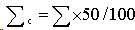 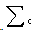 где:        - размер субсидии;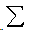    - размер затрат на реализацию проекта мелиорации.IV. Результат использования субсидииВ соответствии с настоящим Порядком результатами использования Субсидии являются:4.1. При проведении гидромелиоративных мероприятий – площадь введенных в эксплуатацию мелиорируемых земель за счет реконструкции, технического перевооружения и строительства новых мелиоративных систем общего и индивидуального пользования (тыс. гектаров);4.2. При проведении культуртехнических мероприятий – площадь сельскохозяйственных угодий, вовлеченных в оборот за счет проведения культуртехнических мероприятий (тыс. гектаров);4.3. При проведении агролесомелиоративных мероприятий – площадь проведения агролесомелиоративных мероприятий (площадь посадок) и фитомелиоративных мероприятий (площадь посадок) в целях защиты и сохранения сельскохозяйственных угодий от ветровой эрозии и опустынивания (тыс. гектаров);4.4. При проведении мероприятий по известкованию кислых почв на пашне – площадь пашни, на которой реализованы мероприятия в области известкования кислых почв (тыс. гектаров);4.5. При проведении фитомелиоративных мероприятий – площадь посадок в целях защиты и сохранения сельскохозяйственных угодий от ветровой эрозии и опустынивания (тыс. гектаров).V. Требования к отчетности5.1. Получатели средств представляют в Министерство:- отчет о финансово-экономическом состоянии по форме, утверждаемой Министерством сельского хозяйства Российской Федерации, и в сроки, которые устанавливаются приказом Министерства;- отчет о достижении значения результата предоставления Субсидии по форме и в сроки, которые устанавливаются Соглашением о предоставлении субсидии;- отчет о достижении значения планового объема производства сельскохозяйственной продукции на 3 (три) года на землях, на которых реализован проект мелиорации, по форме и в сроки, которые устанавливаются Соглашением о предоставлении субсидии;- отчет по форме федерального статистического наблюдения № 29-СХ (мел) «Сведения о сборе урожая сельскохозяйственных культур с мелиорируемых земель» на земельные участки, согласно проекту мелиорации на периоды, следующие за годом предоставления субсидии.5.2. Операции по кассовым расходам бюджета Белгородской области, источником финансового обеспечения которых являются субсидии, в том числе их остатки, не использованные на 1 января текущего года, осуществляются с учетом особенностей, установленных федеральным законом о федеральном бюджете на текущий финансовый год и на плановый период.VI. Требования к осуществлению контроля (мониторинга) за соблюдением условий и порядка предоставления Субсидий 
и ответственности за их нарушение6.1. Министерство осуществляет проверку соблюдения получателем Субсидии условий и порядка предоставления Субсидии, в том числе в части достижения результата предоставления Субсидии, а также органы государственного финансового контроля осуществляют проверки в соответствии со статьями 268.1 и 269.2 Бюджетного кодекса Российской Федерации.6.2. Мониторинг достижения результатов предоставления Субсидии, исходя из достижений значений результатов предоставления Субсидий, определенных Соглашением, и событий, отражающих факт завершения соответствующего мероприятия по получению результата предоставления Субсидии (контрольная точка), проводится Министерством 
в порядке и по формам, которые установлены Министерством финансов Российской Федерации.6.3. В случае недостижения результата предоставления Субсидии соответствующие суммы Субсидии подлежат взысканию в доход областного бюджета в соответствии с бюджетным законодательством Российской Федерации.6.4. В случае, если получателем средств допущены нарушения обязательств по достижению результата предоставления Субсидии, предусмотренных Соглашением о предоставлении субсидии, и в срок до первой даты представления отчетности о достижении значений результатов предоставления Субсидии в соответствии с указанным Соглашением о предоставлении субсидии в году, следующем за годом предоставления Субсидии, указанные нарушения не устранены, объем средств, подлежащих возврату получателем средств в бюджет Белгородской области, рассчитывается по формуле:Vвозврата = (Vсубсидии × k ×m / n) × 0,1,где:Vвозврата – сумма Субсидии, подлежащая возврату;Vсубсидии – сумма Субсидии, предоставленная получателю средств в  в целях достижения результата;m – количество результатов использования Субсидии, по которым индекс, отражающий уровень недостижения i-го результата использования Субсидии, имеет положительное значение;n – общее количество результатов использования Субсидии;k – коэффициент возврата Субсидии, определяемый по формуле:k = SUM Di / m,где:Di – индекс отражающий недостижение i-го результата использования Субсидии.При расчете коэффициента возврата субсидии используется только положительные значения индекса, отражающего уровень недостижения i-го результата использования Субсидии.Индекс, отражающий уровень недостижения i-го результата использования Субсидии определяется:а) для результатов использования Субсидии, по которым большее значение фактически достигнутого значения отражает большую эффективность использования Субсидии, – по формуле:Di = 1 – Ti / Si,где:Ti – фактически достигнутое значение i-го результата предоставления Субсидии на отчетную дату;Si – плановое значение i-го результата предоставления Субсидии, установленное Соглашением о предоставлении субсидии;б) для результатов использования Субсидии, по которым большее значение фактически достигнутого значения отражает меньшую эффективность использования Субсидии, – по формуле:Di = 1 – Si / Ti.6.5. В случае нарушения получателем субсидии иных условий, установленных при ее предоставлении, выявленного в том числе по фактам проверок, проведенных Министерством и (или) органами государственного финансового контроля, а также в случае нарушения получателем субсидии обязательств, установленных Соглашением, сумма предоставленной субсидии подлежит возврату в бюджет области в размере 100 (сто) процентов.6.6. Министерство в течение 10 (десяти) рабочих дней со дня выявления факта нарушения условий предоставления субсидии, установленных Порядком и Соглашением, а также недостижения результатов предоставления субсидии, направляет получателю субсидии уведомление о возврате в бюджет области средств субсидии в течение 30 (тридцати) календарных дней со дня получения уведомления.6.7. Основанием для освобождения получателя средств от применения мер ответственности, предусмотренных пунктом 6.3-6.6 раздела VI Порядка, является документально подтвержденное наступление обстоятельств непреодолимой силы, препятствующих исполнению соответствующих обязательств.Документы, подтверждающие наступление обстоятельств непреодолимой силы, препятствующих исполнению соответствующих обязательств, представляются получателем средств в срок до 30 (тридцати) календарных дней со дня получения уведомления, предусмотренного пунктом 6.6 раздела VI Порядка.6.8. В случае отказа получателя средств произвести возврат Субсидии в добровольном порядке, Субсидии взыскиваются в судебном порядке в соответствии с законодательством Российской Федерации.6.9. Ответственность за достоверность данных в документах, являющихся основанием для предоставления Субсидии, несет получатели средств.6.10. Достижение получателем средств планового объема производства сельскохозяйственной продукции на 3 (три) года на землях, на которых реализован проект мелиорации, представленный для проведения отбора Минсельхозом России, производится Министерством в соответствии со следующей методикой оценки.Оценка Министерства основывается на сравнении планируемых значений объема производства сельскохозяйственной продукции на 3 (три) года на землях, на которых реализован проект мелиорации, и фактического значения объема производства сельскохозяйственной продукции на 3 (три) года на землях, на которых реализован проект мелиорации, по формуле:Пэф = 1 – Впл / Вф,где:Пэф – значение показателя эффективности достижения получателем средств планового объема производства сельскохозяйственной продукции на 3 (три) года на землях, на которых реализован проект мелиорации;Впл – планируемое значение объема производства сельскохозяйственной продукции на 3 (три) года на землях, на которых реализован проект мелиорации, указанное в Соглашении о предоставлении субсидии;Вф – фактическое значение объема производства сельскохозяйственной продукции на 3 (три) года на землях, на которых реализован проект мелиорации, в соответствии с представленной сельскохозяйственным товаропроизводителем формой федерального статистического наблюдения № 29-СХ (мел) «Сведения о сборе урожая сельскохозяйственных культур с мелиорированных земель».При получении по результатам расчетов положительного или равного 1 значения показателя эффективности достижения получателем средств планового объема производства сельскохозяйственной продукции на 3 (три) года на землях, на которых реализован проект мелиорации (Пэф), условия по достижению получателем средств объема производства сельскохозяйственной продукции считаются выполненными.При получении отрицательного значения показателя эффективности достижения получателем средств планового объема производства сельскохозяйственной продукции на 3 (три) года на землях, на которых реализован проект мелиорации (Пэф), условия по достижению получателем средств объема производства сельскохозяйственной продукции считаются невыполненными.В случае выявления по результатам оценки, проведенной Министерством в соответствии с настоящим пунктом, факта невыполнения условия по достижению получателем средств объема производства сельскохозяйственной продукции, Министерство применяет штрафные санкции, рассчитываемые по формуле, установленной в расчете размера штрафных санкций согласно приложению № 5 к Порядку.Род деятельности по ОКВЭД (расшифровать):________________________________________________________________Банковские реквизиты для получения Субсидии:Получатель_____________________________________________________ИНН_______________________ КПП(при наличии)___________________Расчетный счет _________________________________________________Наименование кредитной организации_____________________________________________________________________________________________БИК_______________________Кор. счет____________________________ОКТМО________________________________________________________Местонахождение и юридический адрес получателя средств:__________________________________________________________________Место осуществления производственной деятельности: __________________________________________________________________Настоящим подтверждаю, что_______________________________________:                                                                  (полное наименование получателя средств)- имеет электронную подпись для подписания Соглашения о предоставлении субсидии на проведение гидромелиоративных, культуртехнических, агролесомелиоративных и фитомелиоративных мероприятий, а также мероприятий в области известкования кислых почв на пашне (необходимое подчеркнуть) в государственной интегрированной информационной системе управления общественными финансами «Электронный бюджет»;- не имеет неисполненной обязанности по уплате налогов, сборов, страховых взносов, пеней, штрафов, процентов, подлежащих уплате в соответствии с законодательством Российской Федерации о налогах и сборах;- не имеет просроченной задолженности по возврату в бюджет бюджетной системы Российской Федерации, из которого планируется предоставление Субсидии в соответствии с Порядком, субсидий, бюджетных инвестиций, предоставленных в том числе в соответствии с иными правовыми актами, и иной просроченной задолженности перед бюджетом бюджетной системы Российской Федерации, из которого планируется предоставление Субсидии в соответствии с Порядком;- не находится в процессе реорганизации (за исключением реорганизации в форме присоединения к юридическому лицу, являющемуся получателем данной субсидии, другого юридического лица), ликвидации, в отношении них не должна быть введена процедура банкротства, деятельность участника отбора не должна быть приостановлена в порядке, предусмотренном законодательством Российской Федерации, - не прекратил деятельность в качестве индивидуального предпринимателя и не должны находиться в процессе признания банкротом (необходимое подчеркнуть);- в реестре дисквалифицированных лиц отсутствуют сведения о дисквалифицированных руководителе, членах коллегиального исполнительного органа, лице, исполняющем функции единоличного исполнительного органа, или главном бухгалтере получателя средств;- не является иностранными юридическими лицами, в том числе местом регистрации которых является государство или территория, включенные в утверждаемый Министерством финансов Российской Федерации перечень государств и территорий, используемых для промежуточного (офшорного) владения активами в Российской Федерации (далее – офшорные компании), а также российскими юридическими лицами, в уставном (складочном) капитале которых доля прямого или косвенного (через третьих лиц) участия офшорных компаний в совокупности превышает 25 процентов (если иное не предусмотрено законодательством Российской Федерации). При расчете доли участия офшорных компаний в капитале российских юридических лиц не учитывается прямое и (или) косвенное участие офшорных компаний в капитале публичных акционерных обществ (в том числе со статусом международной компании), акции которых обращаются на организованных торгах в Российской Федерации, а также косвенное участие таких офшорных компаний в капитале других российских юридических лиц, реализованное через участие в капитале указанных публичных акционерных обществ;- не является получателем средств из бюджета бюджетной системы Российской Федерации, из которого планируется предоставление субсидии в соответствии с Порядком, на основании иных нормативных правовых актов на цели, указанные в пункте 1.3 раздела I Порядка;- не находится в перечне организаций и физических лиц, в отношении которых имеются сведения об их причастности к экстремистской деятельности или терроризму, либо в перечне организаций и физических лиц, в отношении которых имеются сведения об их причастности к распространению оружия массового уничтожения.Даю согласие на осуществление министерством сельского хозяйства и продовольствия Белгородской области контроля соблюдения условий, целей и Порядка предоставления субсидии.Даю свое согласие на публикацию (размещение) в информационно-телекоммуникационной сети «Интернет» информации обо мне, как участнике отбора, о подаваемом мною заявлении, иной информации, связанной с соответствующим отбором.	Справочно:		- система налогообложения_____________________________;		- является плательщиком НДС ____________________(да/нет);	- имеет освобождение (льготу) по уплате НДС________(да/нет).Приложение №1: согласие субъекта персональных данных на обработку  и передачу оператором персональных данных третьим лицам.Приложение №2: согласие получателя средств.Руководитель организации – получатель средств________________________	 ___________________  ____________________                           (должность)                                      (подпись)                                          (Ф.И.О.)Главный бухгалтер организации – получателя средств (при наличии)________________________ 	___________________ _____________________                              (должность)                                   (подпись)                                          (Ф.И.О.)М.П.                                       «______»__________________20_________г.  Исполнитель_________________________телефон__________________________________                                                                (Ф.И.О.)Согласиена обработку персональных данныхЯ,  ____________________________________________________________,(фамилия, имя, отчество (при наличии)),зарегистрированный(-ая) по адресу: _____________________________________________________________________________________________________,паспорт: серия_______ № ___________, выдан ______________________                                                                                                                                       (кем и когда)__________________________________________________________________,__________________________________________________________________, в соответствии с  Федеральным законом от 27 июля 2006 года № 152-ФЗ
«О персональных данных», даю свое согласие на обработку 
(сбор, систематизация, накопление, хранение, уточнение (обновление, изменение), использование, распространение (в том числе, передача, обезличивание, блокирование, уничтожение) своих нижеследующих персональных данных министерством сельского хозяйства и продовольствия Белгородской области, расположенным по адресу: г. Белгород, 
ул. Попова, д. 24, ИНН 3123019399, ОГРН 1023101651264 (далее – Оператор):фамилия, имя, отчество, адрес места жительства, контактные телефоны, реквизиты паспорта (документа, удостоверяющего личность), сведения о дате выдачи указанного документа и выдавшем его органе, идентификационный номер налогоплательщика (ИНН), номер страхового свидетельства обязательного пенсионного страхования (СНИЛС), сфера деятельности, текущая должность. Обработка персональных данных производится в целях заключения Соглашения о предоставление субсидии на финансовое обеспечение (возмещение) части затрат на проведение мелиоративных работ ________________________________________ (далее – Соглашение о предоставлении субсидии), учета бюджетных и денежных обязательств и санкционирования оплаты денежных обязательств при предоставлении бюджетных средств для возмещения части затрат на проведение мелиоративных работ_______________________________. В процессе обработки Оператором моих персональных данных я предоставляю право его работникам передавать мои персональные данные другим ответственным лицам Оператора и третьим лицам:- Министерству сельского хозяйства Российской Федерации;- Министерству финансов и бюджетной политики Белгородской области;- Управлению Федерального казначейства по Белгородской области.Оператор вправе обрабатывать мои персональные данные посредством внесения их в электронные базы данных, включения в списки (реестры)                        и отчетные формы, предусмотренные документами, регламентирующими порядок ведения и состав данных в учетно-отчетной документации, а также отношениями, установленными руководящими документами между Оператором и третьими лицами.Оператор имеет право во исполнение своих обязательств осуществлять обмен (прием и передачу) моими персональными данными с третьими лицами         с использованием машинных носителей информации, каналов связи и в виде бумажных документов без специального уведомления меня об этом.Настоящее согласие дано мной добровольно и действует до полного исполнения обязательств в рамках заключенного Соглашения о предоставлении субсидии.Я, _____________________________________________________________(Ф.И.О. субъекта персональных данных)оставляю за собой право отозвать свое согласие посредством составления соответствующего письменного документа, который может быть направлен 
в адрес Оператора по почте заказным письмом с уведомлением о вручении либо вручен лично под расписку представителю Оператора.В случае получения моего письменного заявления об отзыве настоящего согласия на обработку персональных данных Оператор обязан прекратить                 их обработку в течение периода времени, необходимого для завершения взаиморасчетов по оплате.«____»_____________20____г._________________        ____________________________________  (подпись)                                                                     (Ф.И.О.)Согласиеполучателя средствЯ,  ____________________________________________________________,(фамилия, имя, отчество (при наличии)),зарегистрированный(-ая) по адресу: _____________________________________________________________________________________________________,паспорт: серия_______ № ___________, выдан ______________________                                                                                                                                       (кем и когда)__________________________________________________________________,__________________________________________________________________,в соответствии с Федеральным законом от 27 июля 2006 года № 152-ФЗ
«О персональных данных», даю свое согласие на осуществление в отношении ________________________________________ проверки главным распорядителем как получателем бюджетных средств соблюдения порядка и условий предоставления субсидии, в том числе в части достижения результатов предоставления субсидии, а также проверки органами государственного (муниципального) финансового контроля соблюдения получателем средств порядка и условий предоставления субсидии в соответствии со статьями 268.1 и 269.2 Бюджетного кодекса Российской Федерации, и на включение таких положений в Соглашение о предоставлении субсидии на финансовое обеспечение (возмещение) части затрат по возмещению части затрат сельскохозяйственных товаропроизводителей на проведение мероприятий___________________________________________.«____»_____________20____г._________________        ____________________________________  (подпись)                                                                     (Ф.И.О.)Реестрзатрат на реализацию проекта мелиорации, предусматривающего проведение ________________________________ мероприятий, фактически понесенных _____________ в 20___ годуРасчетразмера средств, источником финансового обеспечения которых являются субсидии, подлежащих предоставлению____________________________________________________________(наименование получателя средств)для возмещения расходов понесенных на _________________________________________________________(тип мелиоративных мероприятий согласно приложению № 6 к Государственной программе)Реестр земельных участков на которых планируются или реализуются мелиоративные мероприятияРасчетразмера штрафных санкций за невыполнение получателем средств условий планового объема производствасельскохозяйственной продукции на 3 (три) года на землях, на которых реализован проект мелиорации, для взыскания в 20___ годус __________________________________________________________(наименование получателя средств)Порядокпредоставления и распределения субсидий из областного бюджета бюджетам муниципальных образований области на подготовку проектов межевания земельных участков и на проведение кадастровых работ I. Общие положения1.1. Настоящий Порядок устанавливают правила, цели и условия предоставления и распределения субсидий из областного бюджета бюджетам муниципальных образований области (далее – муниципальные образования) в рамках реализации Государственной программы эффективного вовлечения в оборот земель сельскохозяйственного назначения и развития мелиоративного комплекса Российской Федерации, утвержденной постановлением Правительства Российской Федерации от 14 мая 2021 года № 731 (далее – Государственная программа № 731), постановлением Правительства Российской Федерации от 30 сентября 2014 года № 999 «О формировании, представлении и распределении субсидий из средств федерального бюджета бюджетам субъектов Российской Федерации» (далее – Правила), постановлением Правительства Белгородской области от 28 октября 2013 года № 439-пп «Об утверждении государственной программы Белгородской области «Развитие сельского хозяйства и рыбоводства в Белгородской области» в целях софинансирования расходных обязательств муниципальных образований, возникающих при реализации мероприятий, связанных:- с подготовкой проектов межевания земельных участков, выделяемых в счет невостребованных земельных долей, находящихся на день подготовки проектов межевания в собственности муниципальных образований;- с проведением кадастровых работ с последующим внесением в Единый государственный реестр недвижимости сведений в отношении:земельных участков из состава земель сельскохозяйственного назначения, государственная собственность на которые не разграничена и в отношении которых органы местного самоуправления получают право распоряжения после постановки земельных участков на государственный кадастровый учет;земельных участков, выделяемых в счет невостребованных земельных долей, находящихся на день проведения кадастровых работ в собственности муниципальных образований (далее – Субсидии).1.2. Для целей настоящих Правил используется следующее понятие: «Экономическое обоснование вовлечения в оборот дополнительных площадей земель сельскохозяйственного назначения» - документ, содержащий экономическое обоснование объема площадей земель сельскохозяйственного назначения, вовлекаемых в сельскохозяйственный оборот, с указанием отрасли сельского хозяйства, в рамках которой предусмотрено производство продукции для достижения показателей, определенных отраслевыми документами планирования, и вида продукции.1.3. Источником финансирования в соответствии с Порядком являются средства областного бюджета и средства федерального бюджета, предоставляемые бюджету Белгородской области в целях софинансирования расходных обязательств муниципальных образований, возникающих при реализации мероприятий, указанных в пункте 1.1. раздела I Порядка.1.4. В соответствии с законом Белгородской области об областном бюджете на текущий финансовый год и плановый период главным распорядителем средств бюджета области в отношении доведенных лимитов на предоставление Субсидии является министерство сельского хозяйства и продовольствия Белгородской области (далее – Министерство).1.5. Сведения о Субсидиях размещаются на едином портале бюджетной системы Российской Федерации в сети Интернет (далее - Единый портал) (в разделе Единого портала) и на официальном сайте Министерства не позднее 15-го рабочего дня, следующего за днем принятия закона Белгородской области об областном бюджете (закона Белгородской области о внесении изменений в закон Белгородской области об областном бюджете).II. Порядок проведения отбора заявок муниципальных образований для участия в отборе заявок, проводимом Минсельхозом России 2.1. Субсидии предоставляются по результатам отбора заявок, проводимом Министерством сельского хозяйства Российской Федерации (далее – Минсельхоз России) в соответствии с Порядком и критериями отбора заявок субъектов Российской Федерации на подготовку проектов межевания земельных участков и на проведение кадастровых работ, утвержденного нормативно правовым актом Минсельхоза России (далее – заявки, отбор Минсельхоза России).2.2. Отбор Минсельхозом России заявок осуществляется сформированной Минсельхозом России комиссией на основании результатов анализа экономических обоснований вовлечения в оборот дополнительных площадей земель сельскохозяйственного назначения (далее – Комиссия по отбору).2.3. К участию в отборе Минсельхозом России допускаются заявки, связанные с реализацией мероприятий, указанных в пункте 1.1 раздела I Порядка.2.4. Состав документов, прилагаемых к заявке, а также форма и срок предоставления заявок устанавливается Минсельхозом России и размещается на официальном сайте Минсельхоза России в информационно-телекоммуникационной сети «Интернет».2.5. Отбор осуществляется Министерством на основании совокупности поданных органами исполнительной власти субъектов Российской Федерации, уполномоченными высшими исполнительными органами государственной власти субъектов Российской Федерации, заявок и документов, представляемых на отбор (далее - заявочная документация).2.5. Для участия в отборе Минсельхозом России Министерство направляет заявки муниципальных образований, прошедшие предварительный отбор в Министерстве.Предварительный отбор2.6. Министерство не позднее 2 (двух) рабочих дней со дня размещения на официальном сайте Минсельхоза России в информационно-телекоммуникационной сети «Интернет» информации о сроках проведения Минсельхозом России отбора и сроках приема документов для участия в отборе и (или) со дня получения Министерством извещения о проведении отбора Минсельхозом России осуществляет информирование муниципальных образований о начале проведения предварительного отбора в Министерстве (далее соответственно – предварительный отбор, извещение) путем размещения на официальном сайте Министерства в информационно-телекоммуникационной сети «Интернет» информации и документов, связанных с проведением предварительного отбора и предоставлением Субсидий.2.7. К участию в предварительном отборе допускаются муниципальные образования при соблюдении ими следующих условий:1)	наличие заявки на участие в предварительном отборе по форме, установленной в извещении;2)	наличие в муниципальном образовании земельного участка, в отношении которого проведены и (или) проводятся межевание и (или) кадастровые работы, а также запланировано проведение межевания и (или) кадастровых работ;3)	наличие муниципальных правовых актов, утверждающих перечень мероприятий, при реализации которых возникают расходные обязательства муниципального образования, в целях софинансирования которых предоставляются Субсидии, в соответствии с требованиями нормативных правовых актов Российской Федерации;4)	В случае подачи заявки в году представления субсидии наличие решения о бюджете муниципального образования на текущий финансовый год и плановый период, предусматривающего бюджетные ассигнования на исполнение расходных обязательств по проведению муниципальным образованием межевания и (или) кадастровых работ, либо в случае подачи заявки на финансирование в следующем году обязательства по включению в бюджет средств;5)	обязательство муниципального образования по достижению значения результата использования Субсидии.2.8. Состав документов, прилагаемых муниципальными образованиями к заявке:- заявку на подготовку проектов межевания земельных участков и (или) на проведение кадастровых работ, оформленную по форме согласно приложению № 1;- справку, подписанную руководителем заявителя или иным уполномоченными лицом (с представлением документов, подтверждающих его полномочия), содержащую:сведения о наличии (отсутствии) препятствий для осуществления на земельном участке или планируемом к образованию земельном участке (далее – земельный участок) сельскохозяйственного производства (наличие и площадь (в процентах) (в случае отсутствия точных данных заявителем указывается примерное значение) зарастаний деревьями, кустарниками, сорными растениями, нарушений почвенного слоя, оврагов, необходимость проведения мелиоративных мероприятий и иные факторы, препятствующие осуществлению сельскохозяйственного производства на земельном участке);сведения о наличии на дату подачи заявочной документации в Министерство на территории муниципального образования, в котором расположен земельный участок, проектов мелиорации, субсидируемых в рамках Правил предоставления и распределения субсидий из федерального бюджета бюджетам субъектов Российской Федерации на проведение гидромелиоративных, культуртехнических, агролесомелиоративных и фитомелиоративных мероприятий, а также мероприятий в области известкования кислых почв на пашне и Правил предоставления и распределения субсидий из федерального бюджета бюджетам субъектов Российской Федерации в рамках федерального проекта «Экспорт продукции АПК», приведенных соответственно в приложениях № 6 и № 8 к Государственной программе 731, и (или) мелиоративных мероприятий, субсидируемых в рамках Правил предоставления и распределения субсидий из федерального бюджета бюджетам субъектов Российской Федерации на стимулирование развития виноградарства и виноделия, утвержденных постановлением Правительства Российской Федерации от 4 декабря 2021 г. № 2196 (Собрание законодательства Российской Федерации, 2021, N 50, ст. 8580) (далее – проект мелиорации);сведения о наличии на дату подачи заявочной документации в Министерство на территории муниципального образования, в котором расположен земельный участок, проектов комплексного развития сельских территорий или сельских агломераций, субсидируемых в рамках Правил предоставления и распределения субсидий из федерального бюджета бюджетам субъектов Российской Федерации на обеспечение комплексного развития сельских территорий, приведенных в приложении № 11 к государственной программе Российской Федерации «Комплексное развитие сельских территорий», утвержденной постановлением Правительства Российской Федерации от 31 мая 2019 г. № 696 (далее – проект КРСТ);- выписку из Единого государственного реестра недвижимости об основных характеристиках и зарегистрированных правах, полученную не ранее чем за 30 календарных дней до даты подачи заявочной документации в Министерство на отбор (предоставляется в отношении заявок, предусматривающих мероприятия, связанные с подготовкой проектов межевания земельных участков, проведением кадастровых работ с целью выдела невостребованных земельных долей, находящихся в собственности муниципальных образований, а также в случае если на дату участия заявки в отборе в отношении земельного участка проведены мероприятия, указанные в пункте 1.1. раздела I Порядка, и такой земельный участок отчужден, предоставлен в аренду, безвозмездное пользование или постоянное (бессрочное) пользование);- документы, подтверждающие проведение работ по проведению мероприятий, указанных в пункте 1.1. раздела I Порядка, а также понесенные затраты на проведение указанных работ (в случае если на дату участия заявки в отборе в отношении земельного участка проведены мероприятия, указанные в пункте 1.1. раздела I Порядка);- в случае если на дату участия заявки в отборе в отношении земельного участка проведены мероприятия, указанные в пункте 1.1. раздела I Порядка, и такой земельный участок отчужден, предоставлен в аренду, безвозмездное пользование или постоянное (бессрочное) пользование, заявителем представляются копии правоустанавливающих документов, подтверждающих:право собственности муниципального образования на земельный участок в период проведения мероприятий, указанных в пункте 1.1. раздела I Порядка;основания перехода права собственности на земельный участок либо его предоставление в аренду, безвозмездное пользование или постоянное (бессрочное) пользование.2.9. Документы, указанные в пункте 2.8. раздела II Порядка, предоставляются муниципальными образованиями в Министерство на бумажном носителе и в электронном форме.При представлении заявочной документации на бумажных носителях все документы, входящие в ее состав, представляются в виде оригиналов или заверенных заявителем копий. Входящие в состав заявочной документации документы должны быть пронумерованы, прошиты, скреплены печатью заявителя и иметь четко читаемый текст.2.10. Заявочная документация оформляется отдельно по каждому земельному участку с указанием вида заявленных мероприятий и представляется в Министерство с сопроводительным письмом, подписанным главой администрации муниципального образования или уполномоченным им лицом (с представлением документов, подтверждающих полномочия этого лица), подпись скрепляется печатью.2.11. Министерство принимает к рассмотрению и регистрирует документы в день поступления в журнале регистрации заявок, который должен быть пронумерован, прошнурован и скреплен печатью.2.12. Министерство в течение 10 (десяти) рабочих дней со дня регистрации документов, указанных в пункте 2.8. раздела II Порядка, но не позднее сроков, установленных Минсельхозом России для направления заявочной документации для участия в отборе Минсельхозом России:- рассматривает документы на предмет соответствия муниципального образования и представленных документов условиям, установленным в пункте 2.7, 2.8 раздела II Порядка;- принимает решение о направлении документов, представленных в заявках муниципальных образований, в составе заявочной документации для участия в отборе Минсельхозом России либо об отклонении заявки в предварительном отборе и непредоставления заявки в составе заявочной документации для участия в отборе Минсельхозом России.2.13. Основаниями для отклонения заявки муниципального образования в участии в предварительном отборе являются:1) несоответствие муниципального образования условиям, указанным в пункте 2.7. раздела II Порядка;2) непредставление (представление не в полном объеме) документов, указанных в пункте 2.8 раздела II Порядка;3) подача муниципальным образованием документов, указанных в пункте 2.8 раздела II настоящего Порядка, после даты установленной в извещении;4) недостоверность информации, содержащейся в документах, представленных муниципальным образованием;Решение об отклонении заявки для направления документов муниципальных образований в Минсельхоз России в составе заявочной документации для участия в отборе Минсельхозом России направляется в муниципальное образование в течение 5 (пяти) рабочих дней со дня принятия соответствующего решения письмом Министерства с указанием причин отклонения.Решение о направлении документов муниципальных образований в Минсельхоз России в составе заявочной документации для участия в отборе Минсельхозом России доводится до муниципального образования в течение 5 (пяти) рабочих дней со дня его принятия путем размещения на официальном сайте реестра заявок на проведение межевания и (или) кадастровых работ, направляемых в Минсельхоз России для участия в отборе.2.14. Министерство в течение 5 (пяти) рабочих дней со дня принятия решения о направлении документов муниципальных образований  в Минсельхоз России в составе заявочной документации для участия в отборе Минсельхозом России, но не позднее сроков, установленных Минсельхозом России для направления заявочной документации для участия в отборе Минсельхозом России, обеспечивает направление соответствующей заявочной документации в Минсельхоз России.2.15. Министерство в течение 5 (пяти) рабочих дней со дня опубликования на сайте Минсельхоза России протокола заседания Комиссии по отбору размещает на Едином портале и на своем официальном сайте в сети Интернет инфомарцию о заявках, прошедших отбор Минсельхоза России.III. Условия и порядок предоставления Субсидии3.1. В целях предоставления Субсидии муниципальному образованию, заявка на проведение межевания и (или) кадастровых работ которого прошла отбор в Минсельхозе России,  в Министерство предоставляются следующие документы:1)	заявление о предоставлении Субсидии по форме, согласно приложению № 2 к настоящему Порядку;2)	расчет размера Субсидии по форме, согласно приложению 2 к настоящему Порядку;3)	утвержденный в установленном порядке проект межевания земельных участков, выделенных в счет невостребованных земельных долей, находящихся в собственности муниципальных образований, – при реализации мероприятий, предусмотренных абзацем вторым пункта 1.1 раздела I Порядка;4)	документы, подтверждающие постановку на государственный кадастровый учет земельных участков, государственная собственность на которые не разграничена, образованных из состава земель сельскохозяйственного назначения, или документы, подтверждающие постановку на государственный кадастровый учет земельных участков, выделенных в счет невостребованных земельных долей, находящихся в собственности муниципальных образований – при реализации мероприятий, предусмотренных абзацами третьим – пятым пункта 1.1 раздела I Порядка;5) копии договоров на выполнение межевых и (или) кадастровых работ по мероприятиям, указанным в пункте 1.1. раздела I Порядка, кадастровыми инженерами;6) выписку из Единого государственного реестра недвижимости на земельные участки;7) вступившее в законную силу решение суда о признании права муниципальной собственности на невостребованные земельные доли;8) согласованную с министерством имущественных и земельных отношений Белгородской области информацию о земельном участке, в отношении которого осуществляется:- подготовка проектов межевания земельных участков, выделяемых в счет невостребованных земельных долей, находящихся на день подготовки проектов межевания в собственности муниципальных образований;- проведение кадастровых работ с последующим внесением в Единый государственный реестр недвижимости сведений в отношении:земельных участков из состава земель сельскохозяйственного назначения, государственная собственность на которые не разграничена и в отношении которых органы местного самоуправления получают право распоряжения после постановки земельных участков на государственный кадастровый учет;земельных участков, выделяемых в счет невостребованных земельных долей, находящихся на день проведения кадастровых работ в собственности муниципальных образований;9) копии платежных поручений на оплату работ на мероприятия, указанные в п. 1.1. раздела I Порядка.3.2. Документы, указанные в пункте 3.1 раздела III Порядка, предоставляются муниципальными образованиями, заявки на проведение межевания и (или) кадастровых работ которых прошли отбор, в Министерство на бумажном носителе и в электронной форме.При представлении заявочной документации на бумажных носителях все документы, входящие в ее состав, представляются в виде оригиналов или копий, заверенных главой администрации муниципального образования или уполномоченным им лицом (с представлением документов, подтверждающих полномочия этого лица), подпись скрепляется печатью. Входящие в состав заявочной документации документы должны быть пронумерованы, прошиты, скреплены печатью заявителя и иметь четко читаемый текст.3.3. Заявитель обеспечивает полноту и достоверность сведений, представляемых в Министерство.3.4. Заявитель, заявки на проведение межевания и (или) кадастровых работ которого прошли отбор, может отозвать или внести изменения в заявления о предоставлении Субсидий до даты окончания срока подачи заявлений, направив в Министерство соответствующее письменное уведомление, подписанное уполномоченным лицом (с представлением документов, подтверждающих полномочия этого лица). Заявление считается отозванным или измененным со дня получения Министерством указанного письменного уведомления, если оно поступило в Министерство до даты окончания срока подачи заявлений.3.5. Министерство в течение 10 (десяти) рабочих дней со дня регистрации принятых документов осуществляет их проверку, принимает решение о предоставлении Субсидии или об отказе в предоставлении Субсидии. В случае принятия решения об отказе в предоставлении Субсидии в уведомлении также указываются причины отклонения.3.6. Основаниями для отказа в предоставлении Субсидии являются:- несоответствие представленных получателем средств документов требованиям, определенным в соответствии с пунктом 3.7 раздела III Порядка, или непредставление (представление не в полном объеме) указанных документов;- установление факта недостоверности, представленной получателем средств информации.3.7. Решение о предоставлении Субсидии оформляется приказом Министерства о предоставлении Субсидии.3.8. Министерство в течение 5 (пяти) рабочих дней с даты подписания размещает на своем официальном сайте  приказ о предоставлении Субсидии.3.9. Размер Субсидии из областного бюджета, предоставляемой бюджету i-гo муниципального образования на соответствующий финансовый год в целях реализации мероприятий, предусмотренных пунктом 1.1 раздела I Порядка (Wi), определяется по формуле:Wi = Wмежi + Wкадi,где:Wмежi – предельный размер Субсидии из областного бюджета, предоставляемой бюджету i-го муниципального образования на соответствующий финансовый год в целях реализации мероприятий, предусмотренных абзацем вторым пункта 1.1 раздела I Порядка;Wкадi – предельный размер Субсидии из областного бюджета, предоставляемой бюджету i-го муниципального образования на соответствующий финансовый год в целях реализации мероприятий, предусмотренных абзацами третьим – пятым пункта 1.1 раздела I Порядка.3.10. Предельный размер Субсидии из областного бюджета, предоставляемой бюджету i-го муниципального образования на соответствующий финансовый год в целях реализации мероприятий, предусмотренных абзацем вторым пункта 1.1 раздела I Порядка устанавливается в соответствии с нормативно правовым актом правительства Белгородской области.3.11. Распределение средств областного бюджета на предоставление Субсидий муниципальным образованиям, заявки на проведение межевания и (или) кадастровых работ которых прошли отбор Минсельхозом России, осуществляется в пределах лимитов бюджетных обязательств на соответствующий финансовый год, доведенных в установленном порядке до Министерства на предоставление Субсидий, и утверждается правовым актом Правительства Белгородской области о распределении Субсидий из областного бюджета бюджетам муниципальных образований.3.12. Субсидии из областного бюджета предоставляются на основании соглашений, подготавливаемых (формируемых) и заключаемых с использованием государственной интегрированной информационной системы управления общественными финансами «Электронный бюджет» (далее – Электронный бюджет) по типовой форме, утвержденной Министерством финансов Российской Федерации. 3.13. Министерство в течение 10 (десяти) рабочих дней после заключения соглашения о предоставлении Субсидии из федерального бюджета бюджету Белгородской области направляет в муниципальное образование, заявка на проведение межевания и (или) кадастровых работ которого прошла отбор Минсельхозом России, в Электронном бюджете соглашение о предоставлении Субсидии (иного межбюджетного трансферта, имеющего целевое назначение) из бюджета Белгородской области местному бюджету (далее – Соглашение).3.14. Муниципальное образование не позднее срока, установленного Правилами формирования, предоставления и распределения субсидий, утвержденного постановлением Правительства Российской Федерации от 30 сентября 2014 года № 999 (далее – Правила формирования, предоставления и распределения субсидий) обеспечивает заключение Соглашения в Электронном бюджете.Соглашение должно предусматривать:1) размер предоставляемой Субсидии, порядок, условия и сроки ее перечисления в бюджет муниципального образования, а также объем бюджетных ассигнований из бюджета муниципального образования на исполнение соответствующих расходных обязательств;2) уровень софинансирования расходного обязательства муниципального образования, выраженный в процентах от объема бюджетных ассигнований на исполнение расходного обязательства, предусмотренного в бюджете муниципального образования, в целях софинансирования которого предоставляется Субсидия, установленный в соответствии с действующим законодательством;3) значения результатов использования Субсидии и обязательства муниципальных образований по их достижению;4) обязательства муниципального образования по согласованию с Министерством муниципальных правовых актов, утверждающих перечень мероприятий, при реализации которых возникают расходные обязательства муниципального образования, в целях софинансирования которых предоставляются Субсидии, внесения в них изменений, которые влекут изменения объемов финансирования и (или) результатов и (или) изменения состава мероприятий, на реализацию которых предоставляются Субсидии;5) реквизиты муниципального правового акта, устанавливающего расходное обязательство муниципального образования, в целях софинансирования которого предоставляется Субсидия (при наличии такого акта);6) сроки и порядок представления отчетности об осуществлении расходов бюджета муниципального образования, в целях софинансирования которых предоставляется Субсидия, а также о достижении значений результатов использования Субсидии;7) порядок осуществления контроля за выполнением муниципальным образованием обязательств, предусмотренных соглашением;8) обязательства муниципального образования по возврату Субсидий в областной бюджет в соответствии с пунктами 6.3 — 6.10 Порядка;9) обязательства муниципального образования по обеспечению не позднее года, следующего за годом проведения мероприятий, указанных в пункте 1.1 раздела I Порядка, предоставления земельного участка, в отношении которого реализованы такие мероприятия, для сельскохозяйственного производства и обязательства по представлению отчетности о достижении установленных в этих соглашениях значений показателя «площадь земельных участков, предоставленных для сельскохозяйственного производства», не позднее года, следующего за годом проведения мероприятий, предусмотренных пунктом 1.1 раздела I Порядка;10) сроки и порядок предоставления в системе «Электронный бюджет» отчетности;11) порядок внесения изменений в Соглашение;12) ответственность сторон за нарушение условий Соглашения.В случае если муниципальным образованием, заявка на проведение межевания и (или) кадастровых работ которого прошла отбор, не подписано со своей стороны Соглашение в течение срока, указанного в пункте 3.15 раздела III Порядка, Соглашение считается незаключенным и муниципальному образованию, заявка на проведение межевания и (или) кадастровых работ которого прошла отбор, отказывается в предоставлении Субсидии.3.15. Министерство финансов и бюджетной политики Белгородской области в течении 3 (трех) рабочих дней со дня получения заявок 
на финансирование доводит предельные объемы финансирования расходов на лицевые счета для учета операций по переданным полномочиям получателя бюджетных средств, открытые в Управлении Федерального казначейства.3.16. Получатели бюджетных средств муниципального образования 
в течение 3 (трех) рабочих дней со дня поступления Субсидии на лицевые счета для учета операций по переданным полномочиям получателя бюджетных средств, открытые в Управлении Федерального казначейства 
по Белгородской области, перечисляют целевые средства исполнителям контрактов (договоров) в соответствии с условиями заключенных контрактов (договоров), с учетом доли софинансирования местного бюджета.3.17. Неиспользованные по состоянию на 1 января года, следующего за отчетным, остатки Субсидии, находящиеся на единых счетах местных бюджетов, подлежат возврату в доход областного бюджета в течение первых 15 (пятнадцати) рабочих дней года, следующего за отчетным. В случае, если неиспользованный остаток не перечислен в доход областного бюджета, указанные средства подлежат взысканию в доход областного бюджета в установленном законодательством порядке.3.18. Повторное предоставление Субсидии из областного бюджета на одни и те же мероприятия, указанные в пункте 1.1 раздела I Порядка, в отношении одних и тех же земельных участков не допускается.IV. Результаты использования субсидии4.1. Результатами использования Субсидии из областного бюджета являются: - по мероприятию, указанному в абзаце втором пункта 1.1 раздела I Порядка, – «подготовлены проекты межевания земельных участков, выделяемых в счет невостребованных земельных долей, находящихся в собственности муниципальных образований (тыс. гектаров)»; - по мероприятиям, указанным в абзацах третьем – пятом пункта 1.1 раздела I Порядка, – «осуществлен государственный кадастровый учет земельных участков, государственная собственность на которые не разграничена, из состава земель сельскохозяйственного назначения и земельных участков, выделяемых в счет невостребованных земельных долей, находящихся в собственности муниципальных образований (тыс. гектаров)».V. Требования к отчетности5.1. Муниципальные образования предоставляют в Министерство:- ежеквартально в срок до 10 числа месяца, следующего за отчетным кварталом отчет о расходах, в целях софинансирования которых предоставляются Субсидии из областного бюджета, а также отчет о достижении результатов использования Субсидии из областного бюджета предоставляются муниципальным образование по формам, которые установлены Соглашением по итогам за I-IV кварталов текущего года;- в срок до 12 января года, следующего за годом предоставления Субсидии отчет о расходах бюджета муниципального образования, в целях софинансирования которых предоставляется Субсидия, и отчет о достижении значения результата использования Субсидии по формам, установленным соглашением, по итогам отчетного года.- отчет муниципального образования о факте распоряжения земельными участками в целях их предоставления для сельскохозяйственного производства, в отношении которых были реализованы мероприятия, предусмотренные пунктом 1.1 раздела I Порядка, представляемый ежегодно, не позднее 31 декабря года, следующего за годом предоставления Субсидии, по форме, установленной Министерством России;- копии документов, подтверждающих достижение результатов использования Субсидии, а также показателя «площадь земельных участков, предоставленных для сельскохозяйственного производства».5.2. Операции по кассовым расходам бюджета Белгородской области, источником финансового обеспечения которых являются субсидии, в том числе их остатки, не использованные на 1 января текущего года, осуществляются с учетом особенностей, установленных федеральным законом о федеральном бюджете на текущий финансовый год и на плановый период.5.3. Министерство вправе устанавливать в Соглашении о предоставлении Субсидии сроки и формы представления получателем средств дополнительной отчетности.VI. Требования к осуществлению контроля (мониторинга) за соблюдением условий, целей и порядка предоставления Субсидии 
и ответственности за их нарушение6.1. Министерство осуществляет проверку соблюдения получателем Субсидии порядка и условий предоставления Субсидии, в том числе в части достижения результата предоставления Субсидии, а органы государственного финансового контроля осуществляют проверку в соответствии со статьями 268.1 и 269.2 Бюджетного кодекса Российской Федерации.6.2. Мониторинг достижения результатов предоставления Субсидии, исходя из достижения значений результатов предоставления Субсидий, определенных Соглашением, и событий, отражающих факт завершения соответствующего мероприятия по получению результата предоставления Субсидии (контрольная точка), проводится Министерством 
в порядке и по формам, которые установлены Министерством финансов Российской Федерации.6.3. В случае, если муниципальным образованием по состоянию на 31 декабря года предоставления субсидии допущены нарушения обязательств, предусмотренных соглашением в соответствии с подпунктом 3 пункта 3.15 настоящего Порядка и в срок до первой даты представления отчетности о достижении значений результатов использования субсидии в соответствии с соглашением в году, следующем за годом предоставления субсидии, указанные нарушения не устранены, объем средств, подлежащий возврату из бюджета муниципального образования в областной бюджет в срок до 1 июня года, следующего за годом предоставления субсидии (Vвозврата), рассчитывается по формуле:Vвозврата = (Vсубсидии x k x m / n) x 0,1,где:Vсубсидии - размер субсидии, предоставленной бюджету муниципального образования в отчетном финансовом году;m - количество значений результатов использования субсидии, по которым индекс, отражающий уровень недостижения i-го значения результата использования субсидии, имеет положительное значение;n - общее количество результатов использования субсидии;k - коэффициент возврата субсидии.При расчете объема средств, подлежащих возврату из бюджета муниципального образования Белгородской области в областной бюджет, в размере субсидии, предоставленной бюджету муниципального образования Белгородской области в отчетном финансовом году (Vсубсидии), не учитывается размер остатка субсидии, не использованного по состоянию на 1 января текущего финансового года, потребность в котором не подтверждена главным администратором доходов областного бюджета, осуществляющим администрирование доходов областного бюджета от возврата остатков субсидий.Коэффициент возврата субсидии рассчитывается по формуле:k = SUM Di / m,где:Di - индекс, отражающий уровень недостижения i-го значения результата использования субсидии.При расчете коэффициента возврата субсидии используются только положительные значения индекса, отражающего уровень недостижения i-го значения результата использования субсидии.Индекс, отражающий уровень недостижения i-го значения результата использования субсидии, определяется:а) для значений результатов использования субсидии, по которым большее значение фактически достигнутого значения отражает большую эффективность использования субсидии, по формуле:Di = 1 - Ti / Si,где:Ti - фактически достигнутое значение i-го значения результата использования субсидии на отчетную дату;Si - плановое значение i-го значения результата использования субсидии, установленное соглашением;б) для значений результатов использования субсидии, по которым большее значение фактически достигнутого значения отражает меньшую эффективность использования субсидии, по формуле:Di = 1 - Si / Ti.6.4. Основанием для освобождения муниципальных образований от применения мер ответственности, предусмотренных пунктом 6.3 Порядка, является документально подтвержденное наступление обстоятельств непреодолимой силы, препятствующих исполнению соответствующих обязательств:установление регионального (межмуниципального) и (или) местного уровня реагирования на чрезвычайную ситуацию, подтвержденное правовым актом органа государственной власти и (или) органа местного самоуправления;установление карантина и (или) иных ограничений, направленных на предотвращение распространения и ликвидацию очагов заразных и иных болезней животных, подтвержденное правовым актом органа государственной власти;аномальные погодные условия, подтвержденные справкой территориального органа федерального органа исполнительной власти, осуществляющего функции по оказанию государственных услуг в области гидрометеорологии и смежных с ней областях;наличие вступившего в законную силу в году предоставления субсидии решения арбитражного суда о признании несостоятельной (банкротом) организации, деятельность которой оказывала влияние на исполнение обязательств, предусмотренных соглашением в соответствии с подпунктом 3 пункта 3.15 настоящих Правил.В случае отсутствия оснований для освобождения муниципальных образований от применения мер ответственности, предусмотренных пунктом 6.3 Порядка, Министерство в течение 5 рабочих дней со дня принятия такого решения направляет главе муниципального образования требование по возврату из бюджета муниципального образования в областной бюджет объема средств, рассчитанного в соответствии с пунктом 6.3 Порядка, с указанием сумм подлежащих возврату средств и сроков их возврата в соответствии с настоящими Правилами (далее - требование по возврату).Министерство в случае полного или частичного неперечисления сумм, указанных в требовании по возврату, в течение 5 рабочих дней со дня истечения установленного срока возврата в областной бюджет средств из бюджета муниципального образования представляет информацию о неисполнении требования по возврату в Министерство финансов и бюджетной политики Белгородской области.6.5. При расчете размера средств, подлежащих возврату из муниципального образования в областной бюджет, за размер Субсидии из областного бюджета, предоставленной бюджету муниципального образования в отчетном финансовом году, принимается размер Субсидии из областного бюджета, предоставленной муниципальному образованию в году проведения мероприятий, указанных в пункте 1.1 раздела I Порядка.6.6. Контроль за соблюдением муниципальным образованием условий предоставления Субсидий из областного бюджета осуществляется Министерством и уполномоченными органами государственного финансового контроля.6.7. Оценка эффективности использования Субсидий осуществляется Министерством на основании сравнения значений результатов использования Субсидий, установленных Соглашением, и фактически достигнутых муниципальными образованиями по итогам отчетного года по формуле:Пэф = 1 – Впл /Вф, где:Пэф – значение показателя эффективности использования Субсидий;Впл – планируемое значение показателя согласно п. 5.1 раздела V Порядка;Вф – фактическое значение показателя согласно п. 5.1 раздела V Порядка.6.8. При получении по результатам расчетов, проведенных Министерством в соответствии с пунктом 6.7. раздела VI Порядка, положительного или равного 0 значения показателя эффективности использования Субсидии (Пэф), условия эффективного использования Субсидии считаются выполненными получателем Субсидии.6.9. При получении по результатам расчетов, проведенных Министерством в соответствии с пунктом 6.7 раздела VI Порядка, отрицательного значения показателя эффективности использования Субсидии (Пэф), условия эффективного использования Субсидии считаются не выполненными получателем Субсидии.6.10. В случае выявления по результатам оценки, проведенной Министерством в соответствии с пунктом 6.7 раздела VI Порядка, факта невыполнения получателем Субсидии условия эффективного использования Субсидии, Министерство применяет штрафные санкции, рассчитываемые по формуле, установленной в расчете размера штрафных санкций согласно приложению № 3 к Порядку.Приложение № 1к Порядку предоставления и распределения субсидий из областного бюджета бюджетам муниципальных образований области на подготовку проектов межевания земельных участков и на проведение кадастровых работЗАЯВКА на подготовку проектов межевания земельных участков и (или) на проведение кадастровых работI. Общие данные по объемам площадей, вовлекаемых в оборотII Экономическое обоснование вовлечения в оборот дополнительных площадей земель сельскохозяйственного назначенияIII Информация о расходах, произведенных на реализацию мероприятий (заполняется в случае направления заявки по выполненными оплаченным мероприятиям)Приложение № 2к Порядку предоставления и распределения субсидий из областного бюджета бюджетам муниципальных образований области на подготовку проектов межевания земельных участков и на проведение кадастровых работРасчетразмера средств, источником финансового обеспечениякоторых являются субсидии, подлежащих предоставлению____________________________________________________________(наименование получателя субсидий)для возмещения расходов местного бюджета муниципальногообразования, понесенных в 20___ годуРасчетразмера штрафных санкций за невыполнение получателемсубсидий условия эффективного использования субсидий,подлежащих к взысканию в 20___ годус __________________________________________________________(наименование получателя субсидий)ПОРЯДОКпредоставления Субсидии из областного бюджета на условияхсофинансирования расходных обязательств Белгородскойобласти за счет средств федерального бюджета возникающих при реализации региональных проектов, обеспечивающих достижение целей, показателей и результатов федерального проекта «Экспорт продукции АПК», по возмещению сельскохозяйственным товаропроизводителям части затрат на реализацию проектов мелиорацииI. Общие положения1.1. Порядок предоставления субсидии из областного бюджета на условиях софинансирования расходных обязательств Белгородской области за счет средств федерального бюджета, возникающих при реализации региональных проектов, обеспечивающих достижение целей, показателей и результатов федерального проекта «Экспорт продукции АПК», по возмещению части затрат сельскохозяйственных товаропроизводителей на реализацию проектов мелиорации (далее – Порядок, Субсидии), разработан в соответствии с приложением № 8 Государственной программы эффективного вовлечения в оборот земель сельскохозяйственного назначения и развития мелиоративного комплекса Российской Федерации, утвержденной Постановлением Правительства Российской Федерации от 14 мая 2021 года № 731 (далее – Государственная программа № 731), общими требованиями к нормативным правовым актам, муниципальным правовым актам, регулирующим предоставление субсидий, в том числе грантов в форме субсидий, юридическим лицам, индивидуальным предпринимателям, а также физическим лицам - производителям товаров, работ, услуг, утвержденными Постановлением Правительства Российской Федерации от 18 сентября 2020 года № 1492, постановлением Правительства Белгородской области от 28 октября 2013 года № 439-пп «Об утверждении государственной программы Белгородской области «Развитие сельского хозяйства и рыбоводства в Белгородской области» и регламентирует порядок и условия выплаты указанных Субсидий за счет бюджетных средств.1.2. Для целей реализации Порядка используются следующие понятия:- «затраты на реализацию проектов мелиорации» – выраженные в денежной форме затраты сельскохозяйственных товаропроизводителей, документально подтвержденные и обоснованные затраты, необходимые для реализации проекта мелиорации;- «получатели средств» – сельскохозяйственные товаропроизводители, за исключением граждан, ведущих личное подсобное хозяйство, получающие средства на возмещение части затрат, связанных с реализацией проектов мелиорации;- «проект мелиорации» – документация, содержащая обоснование экономической целесообразности, объема и сроков осуществления затрат на гидромелиоративные, культуртехнические, агролесомелиоративные и фитомелиоративные мероприятия, а также на мероприятия в области известкования кислых почв на пашне, в том числе необходимая проектная документация, разработанная в соответствии с законодательством Российской Федерации, а также описание практических действий по осуществлению таких затрат;- «региональный проект» - комплекс мероприятий, направленных на решение задач агропромышленного комплекса субъекта Российской Федерации»;- «строительство оросительных и осушительных систем» – создание новых объектов на землях, ранее не отнесенных к мелиорируемым землям;- «реконструкция» – переустройство существующих объектов основных фондов, связанное с совершенствованием производства и повышением его технико-экономических показателей и осуществляемое по проекту реконструкции основных средств в целях увеличения производственных мощностей, улучшения качества и изменения номенклатуры продукции;- «техническое перевооружение» – комплекс мероприятий по повышению технико-экономических показателей основных средств или их отдельных частей на основе внедрения передовой техники и технологии, механизации и автоматизации производства, модернизации и замены морально устаревшего и физически изношенного оборудования новым, более производительным.- «отбор» – процедура определения министерством сельского хозяйства и продовольствия Белгородской области (далее – Министерство) получателей средств способом запроса предложений (заявлений о предоставлении субсидии), направленных участниками отбора для участия в отборе, исходя из соответствия участников отбора критериям отбора и очередности поступлений заявлений для участия в отборе;- «участник отбора» – сельскохозяйственный товаропроизводитель 
(за исключением граждан, ведущих личное подсобное хозяйство), участвующий в отборе.1.3.Субсидии предоставляются сельскохозяйственным товаропроизводителям (за исключением граждан, ведущих личное подсобное хозяйство), на возмещение части затрат, связанных с реализацией проектов мелиорации:а) «гидромелиоративные мероприятия» – строительство, реконструкция и техническое перевооружение оросительных и осушительных систем общего и индивидуального пользования и отдельно расположенных гидротехнических сооружений, а также рыбоводных прудов, принадлежащих на праве собственности (аренды) получателям, приобретение машин, установок, дождевальных и поливальных аппаратов, насосных станций, включенных в сводный сметный расчет стоимости строительства, реконструкции и технического перевооружения (в том числе приобретенных в лизинг);б) «культуртехнические мероприятия на выбывших сельскохозяйственных угодьях, вовлекаемых в сельскохозяйственный оборот» в том числе:- расчистка земель от древесной и травянистой растительности, кочек, пней и мха, а также от камней и иных предметов;- рыхление, пескование, глинование, землевание, плантаж и первичная обработка почвы.1.4. Источником финансирования в соответствии с Порядком являются средства областного бюджета и средства федерального бюджета, предоставляемые бюджету Белгородской области в целях софинансирования расходных обязательств по выплате Субсидий на финансовое обеспечение (возмещение) части затрат на проведение гидромелиоративных и  культуртехнических мероприятий.1.5. В соответствии с законом Белгородской области об областном бюджете на текущий финансовый год и плановый период главным распорядителем средств бюджета области в отношении доведенных лимитов на предоставление Субсидии является министерство сельского хозяйства и продовольствия Белгородской области (далее – Министерство).1.6. Сведения о Субсидиях размещаются на едином портале бюджетной системы Российской Федерации в сети Интернет (далее - Единый портал) (в разделе Единого портала) не позднее 15-го рабочего дня, следующего за днем принятия закона Белгородской области об областном бюджете (закона Белгородской области о внесении изменений в закон Белгородской области об областном бюджете).II. Порядок проведения отбора получателей субсидиидля предоставления субсидий2.1. Субсидии предоставляются по результатам отбора, проводимом Министерством сельского хозяйства Российской Федерации (далее –Минсельхоз России) в соответствии с Порядком отбора проектов мелиорации, утвержденным нормативным правовым актом Министерства сельского хозяйства Российской Федерации (далее – отбор Минсельхоза России).2.2. В соответствии с пунктом 10 Приложения № 8 Государственной программы № 731 критерием участия проектов мелиорации в отборе Минсельхоза России для предоставления субсидии является наличие официального обращения Министерства, уполномоченного Правительством Белгородской области на реализацию мероприятий государственной программы Белгородской области «Развитие сельского хозяйства и рыбоводства в Белгородской области», утвержденной Постановлением Правительства Белгородской обл. от 28.10.2013 № 439-пп, содержащего сведения:- о наличии предварительного отобранного проекта (проектов) мелиорации по мероприятиям, указанным в пункте 1.3 раздела I Порядка;- о наличии заявочной документации;- о соответствии цели проекта мелиорации перспективной экономической специализации Белгородской области по отрасли, касающейся растениеводства, животноводства и предоставления услуг в этих областях, предусмотренной Стратегией пространственного развития Российской Федерации на период до 2025 года, утвержденной распоряжением Правительства Российской Федерации от 13 февраля 2019г. №207-р.Предварительный отбор2.3 Министерство обеспечивает размещение на Едином портале и на своем официальном сайте в сети Интернет объявления о проведении отбора (далее - объявление) с указанием:1) сроков проведения предварительного отбора, а также информации о возможности проведения нескольких этапов отбора с указанием сроков и порядка их проведения (при необходимости);2) даты начала подачи или окончания приема заявлений участников предварительного отбора, которая не может быть ранее:- 10-го календарного дня, следующего за днем размещения объявления о проведении предварительного отбора, в случае если отсутствует информация о количестве получателей средств, соответствующих критериям предварительного отбора;- 5-го календарного дня, следующего за днем размещения объявления о проведении предварительного отбора, в случае если имеется информация о количестве получателей средств, соответствующих критериям предварительного отбора.3) наименования, местонахождения, почтового адреса, адреса электронной почты главного распорядителя как получателя бюджетных средств в соответствии с пунктом 1.6 раздела I Порядка;4) результатов предоставления Субсидий в соответствии с разделом IV Порядка;5) доменного имени, и (или) сетевого адреса, и (или) указателей страниц сайта в сети Интернет, на котором обеспечивается проведение предварительного отбора;6) требований к участникам предварительного отбора в соответствии с пунктом 2.4 раздела II Порядка и перечня документов, представляемых для подтверждения их соответствия указанным требованиям, в соответствии с пунктом 2.5 раздела II Порядка;7) порядка подачи заявлений и требований, предъявляемых к форме и содержанию заявлений, подаваемых участниками предварительного отбора в соответствии с пунктом 2.5 раздела II Порядка;8) порядка отзыва заявлений, порядка возврата заявлений, определяющего в том числе основания для возврата заявлений, в соответствии с пунктом 2.9 раздела II Порядка, порядка внесения изменений в заявлении;9) правил рассмотрения заявлений в соответствии с пунктом 2.12 раздела II Порядка;10) порядка предоставления участникам предварительного отбора разъяснений положений объявления о проведении предварительного отбора, даты начала и окончания срока такого предоставления в соответствии с пунктом 2.14 раздела II Порядка;11) срока, в течение которого получатель средств, прошедший отбор Минсельхоза России, должен подписать с Правительством Белгородской области Соглашение о выполнении значений результатов использования Субсидии и плановом объеме производства сельскохозяйственной продукции на 3 (три) года на землях, на которых реализован проект мелиорации, в соответствии с пунктом 2.20 раздела II Порядка;12) срока, в течение которого получатель средств должен подписать соглашение о предоставлении Субсидий, заключаемое между получателем средств и Правительством Белгородской области с использованием государственной интегрированной информационной системы управления общественными финансами «Электронный бюджет» по форме, утвержденной Министерством финансов Российской Федерации (далее – Соглашение о предоставлении субсидий), в соответствии с пунктом 3.11 раздела III Порядка;13) условий признания заявителя уклонившимся от заключения Соглашения в соответствии с пунктом 3.13 раздела III Порядка;14) даты размещения результатов предварительного отбора на Едином портале и на своем официальном сайте в сети Интернет, информации о результатах рассмотрения заявлений в соответствии с Порядком, которая не может быть позднее 14-го календарного дня, следующего за днем определения получателя субсидии.Прием заявлений и документов осуществляется в течение срока, определенного в объявления о проведении предварительного отбора. По истечению указанного срока заявления не принимаются. Заявитель имеет право отозвать заявление и документы и (или) внести изменения в заявление в течение срока приема документов, написав заявление и подав его в Министерство.Предварительный отбор объявляется Министерством по мере необходимости в течение текущего финансового года, но не позднее 30 ноября текущего года.Предварительный отбор проводится Министерством по адресу: 308000, Российская Федерация, Белгородская область, г. Белгород, ул. Попова, 24. Адрес электронной почты Министерства: mcx@belapk.ru.Адрес официального сайта Министерства: belapk.ru.Способ проведения предварительного отбора является запрос предложений (заявлений).2.4. Участники предварительного отбора должны соответствовать следующим требованиям:2.4.1 На дату не ранее чем за 30 календарных дней до даты подачи заявления на участие в процедуре предварительного отбора:- участники предварительного отбора не должны иметь неисполненную обязанность по уплате налогов, сборов, страховых взносов, пеней, штрафов, процентов, подлежащих уплате в соответствии с законодательством Российской Федерации о налогах и сборах;- участники предварительного отбора не должны иметь просроченной задолженности по возврату в бюджет бюджетной системы Российской Федерации, из которого планируется предоставление Субсидии в соответствии с Порядком, Субсидии, бюджетных инвестиций, предоставленных в том числе в соответствии с иными правовыми актами, и иной просроченной задолженности перед бюджетом бюджетной системы Российской Федерации, из которого планируется предоставление Субсидии в соответствии с Порядком;- участники предварительного отбора, являющиеся юридическими лицами, не должны находиться в процессе реорганизации (за исключением реорганизации в форме присоединения к юридическому лицу, являющемуся получателем данной Субсидии, другого юридического лица), ликвидации, в отношении них не должна быть введена процедура банкротства, деятельность получателя средств не должна быть приостановлена в порядке, предусмотренном законодательством Российской Федерации, а сельскохозяйственные товаропроизводители, являющиеся индивидуальными предпринимателями или главами крестьянских (фермерских) хозяйств, не должны прекратить деятельность в качестве индивидуального предпринимателя или главы крестьянского (фермерского) хозяйства и не должны находиться в процессе признания банкротом;- в реестре дисквалифицированных лиц должны отсутствовать сведения о дисквалифицированных руководителе, членах коллегиального исполнительного органа, лице, исполняющем функции единоличного исполнительного органа, или главном бухгалтере участника предварительного отбора, являющегося юридическим лицом, об индивидуальном предпринимателе, являющемся участником предварительного отбора;- участники предварительного отбора не должны являться иностранными юридическими лицами, в том числе местом регистрации которых является государство или территория, включенные в утверждаемый Министерством финансов Российской Федерации перечень государств и территорий, используемых для промежуточного (офшорного) владения активами в Российской Федерации (далее - офшорные компании), а также российскими юридическими лицами, в уставном (складочном) капитале которых доля прямого или косвенного (через третьих лиц) участия офшорных компаний в совокупности превышает 25 процентов (если иное не предусмотрено законодательством Российской Федерации). При расчете доли участия офшорных компаний в капитале российских юридических лиц не учитывается прямое и (или) косвенное участие офшорных компаний в капитале публичных акционерных обществ (в том числе со статусом международной компании), акции которых обращаются на организованных торгах в Российской Федерации, а также косвенное участие таких офшорных компаний в капитале других российских юридических лиц, реализованное через участие в капитале указанных публичных акционерных обществ;- участники предварительного отбора не должны получать средства из бюджета бюджетной системы Российской Федерации, из которого планируется предоставление Субсидии в соответствии с Порядком, на основании иных нормативных правовых актов на цели, указанные в пункте 1.3 раздела I Порядка;- участники предварительного отбора не должны находиться в перечне организаций и физических лиц, в отношении которых имеются сведения об их причастности к экстремистской деятельности или терроризму, либо в перечне организаций и физических лиц, в отношении которых имеются сведения об их причастности к распространению оружия массового уничтожения.2.4.2. участники предварительного отбора должны быть зарегистрированы в установленном законодательством порядке в федеральных органах исполнительной власти, осуществляющих функции по контролю и надзору за соблюдением законодательства о налогах и сборах.2.4.3. участники предварительного отбора должны иметь электронную подпись для подписания документов в государственной интегрированной информационной системе управления общественными финансами «Электронный бюджет».2.4.4. участники предварительного отбора должны осуществлять производственную деятельность на территории Белгородской области.2.4.5. К участию в отборе Минсельхозом России проектов мелиорации допускаются фактически реализованные в отчетном финансовом году проекты мелиорации и (или) проекты мелиорации с началом срока реализации не позднее года, следующего за годом участия проекта мелиорации в отборе проектов мелиорации, и окончанием не позднее срока окончания реализации Государственной программы № 731.2.4.6 Проекты мелиорации по проведению гидромелиоративных мероприятий могут предусматривать отдельные этапы (очереди) строительства мелиоративных систем, отдельно расположенных гидротехнических сооружений, мелиоративных защитных лесных насаждений (подтвержденные в соответствии с требованиями законодательства о градостроительной деятельности заключениями экспертиз проектной документации и (или) результатов инженерных изысканий и (или) разрешением на строительство, а также разрешением на ввод объекта, отдельного этапа (очереди) в эксплуатацию) в соответствии с понятиями, установленными в статье 2 Федерального закона от 10 января 1996 года № 4-ФЗ «О мелиорации земель».2.5. Для участия в отборе на получение субсидии участник отбора представляет в Министерство следующие документы:2.5.1. Заявление о предоставлении субсидии, подготовленное по форме согласно приложению № 1 к Порядку, которое должно содержать согласие на публикацию (размещение) в сети Интернет информации об участнике отбора, о подаваемом участником отбора заявлении, иной информации об участнике отбора, связанной с соответствующим отбором, а также согласие на обработку персональных данных для физического лица. В случае подачи заявления представителем участника отбора, документ, подтверждающий полномочия представителя на осуществление действий от имени участника отбора, подписанный участником отбора и заверенный печатью;2.5.2. Сведения Единого государственного реестра юридических лиц (далее - ЕГРЮЛ) или сведения Единого государственного реестра индивидуальных предпринимателей (далее — ЕГРИП), содержащие запись о виде экономической деятельности, открытом участником отбора, на цели, указанные в пункте 1.3 раздела I Порядка.В случае, если вышеуказанные сведения заявителем не представлены, Министерство запрашивает их самостоятельно;2.5.3. Копия выписки из Единого государственного реестра недвижимости об основных характеристиках и зарегистрированных правах на земельный участок, на котором реализуются мероприятия проекта мелиорации, с приложением копий правоустанавливающих документов 
на земельный участок, а также копий документов, подтверждающих право пользования земельным участком, в случае, если земельный участок 
не находится в собственности сельскохозяйственного товаропроизводителя.2.5.4. Копия проекта мелиорации, утвержденного сельскохозяйственным товаропроизводителем, согласованного в соответствии с требованиями приказа Минсельхоза России от 15 мая 2019 № 255 «Об утверждении Порядка разработки, согласования и утверждения проектов мелиорации земель»;2.5.5. Копия утвержденной проектно-сметной документации, копия положительного заключения экспертизы проектной документации и (или) результатов инженерных изысканий, если проведение такой экспертизы предусмотрено законодательством о градостроительной деятельности – в случае проведения гидромелиоративных мероприятий;2.5.6. Копия разрешения на строительство - при создании объекта капитального строительства и в случае, если данное требование установлено законодательством о градостроительной деятельности, либо копию договора на приобретение оборудования - при техническом перевооружении в рамках реализации мероприятий проекта мелиорации в случае проведения гидромелиоративных мероприятий;2.5.7. Копии документов, подтверждающих фактически понесенные сельскохозяйственным товаропроизводителем расходы на:- разработку проектной документации (при наличии);- проведение экспертиз проектной документации и (или) результатов инженерных изысканий в соответствии с требованиями законодательства 
о градостроительной деятельности (при наличии);- копии документов, подтверждающих реализацию мероприятий проекта мелиорации, содержащих сведения о плательщике, наименовании 
и реквизитах платежного документа, объеме понесенных расходов и дате осуществления соответствующих платежей по каждому документу (в случае если проект мелиорации фактически реализован);2.5.8. Пояснительная записка к проекту мелиорации, включающая его краткое описание;2.5.9. Справка о неиспользовании земельного участка более 5 лет – в случае проведения культуртехнических мероприятий;2.5.10. Справка об отсутствии мелиоративных защитных лесных насаждений на земельном участке, на котором проведены 
или планируются к проведению культуртехнические мероприятия, – в случае проведения культуртехнических мероприятий;2.5.11. Письмо сельскохозяйственного товаропроизводителя 
об объеме планируемой к производству (произведенной) продукции, указанной в проекте мелиорации, на три года, следующих за годом реализации проекта мелиорации, и принятии сельскохозяйственным товаропроизводителем обязательств по достижению указанных объемов планируемой к производству (произведенной) продукции;2.5.12. Справка, подписанная руководителем заявителя, содержащая информацию о расстоянии от границы земельного участка 
(с указанием его кадастрового номера), на котором планируется реализация или реализован проект мелиорации, до границы населенного пункта, на территории которого реализован, или реализуется, или отобран для реализации проект комплексного развития сельской территории или сельских агломераций (далее – проект КРСТ) в соответствии с Порядком отбора проектов комплексного развития сельских территорий или сельских агломераций, а также требованиями к составу заявочной документации, представляемой на отбор проектов, утвержденными приказом Министерства сельского хозяйства Российской Федерации от 17 ноября 2021 г. № 767, в рамках государственной программы Российской Федерации «Комплексное развитие сельских территорий», утвержденной постановлением Правительства Российской Федерации от 31 мая 2019 г. № 696, с соответствующим картографическим подтверждением.2.5.13. Заявочная документация, должна быть пронумерована, прошита и скреплена печатью заявителя, а также содержать оглавление с указанием документов и соответствующих им номеров страниц и предоставлена в виде оригиналов или заверенных заявителем копий с одновременным направлением копий в электронном виде (рекомендуемый формат – Word, PDF).2.5.14. Документы, указанные в подпунктах 2.5.5-2.5.6 раздела II Порядка, представляются в составе заявочной документации при их наличии на дату подачи такой документации.2.5.15. В случае если утверждение документов, перечисленных в подпунктах 2.5.4-2.5.6 раздела II Порядка, осуществлялось с использованием электронной цифровой подписи, одновременно с файлом документа в формате PDF в электронном виде представляются соответствующие файлы документа и сертификата электронной цифровой подписи.2.6. Критериями предварительного отбора являются:- соответствие участников предварительного отбора требованиям отбора, указанным в пункте 2.4 раздела II Порядка;- соответствие перечня документов требованиям, указанным в пункте 2.5 раздела II Порядка.2.7.Проверка достоверности представленных участником отбора документов осуществляется Министерством, в том числе с использованием системы межведомственного электронного взаимодействия2.8. Участники предварительного отбора вправе подавать заявление при условии, что в заявлении предусматривается возмещение части затрат, не возмещенных ранее.2.9. Участники отбора имеют право на основании письменного обращения, направленного в Министерство, осуществить отзыв заявления, поданного на отбор, в срок до размещения реестра отклоненных заявлений на официальном сайте Министерства в сети Интернет:- в случае необходимости внесения изменений в документы, представленные для участия в отборе;- в случае принятия решения участником отбора об отзыве заявления в период проведения отбора.Возврат заявления осуществляется Министерством в день, следующий за днем поступления письменного обращения участника отбора. 2.10. Отзыв заявления не препятствует повторному обращению участника предварительного отбора в Министерство для участия в предварительном отборе, но не позднее даты и времени, предусмотренных в объявлении. При этом регистрация заявления осуществляется в порядке очередности в день повторного представления заявления на участие в предварительном отборе.2.11. Заявления, представленные в Министерство участниками предварительного отбора, регистрируются в день поступления заявлений в журнале регистрации заявлений Министерства, который нумеруется, прошнуровывается и скрепляется печатью Министерства.2.12. Рассмотрение заявлений с приложением документов в соответствии с пунктом 2.5 раздела II Порядка осуществляется рабочей группой Министерства, состав и положение о которой утверждены приказом Министерства. 2.13. Основаниями для отклонения заявления участника предварительного отбора на стадии рассмотрения и оценки заявлений являются:- несоответствие участника предварительного отбора требованиям, установленным пунктом 2.4 раздела II Порядка;- несоответствие представленных участником предварительного отбора документов требованиям, определенным пунктом 2.5 раздела II Порядка, или непредставление (представление не в полном объеме) указанных документов;- недостоверность представленной участником предварительного отбора информации, в том числе информации о местонахождении и адресе юридического лица;- подача участником предварительного отбора заявлений после даты и (или) времени, определенных для подачи заявлений. Документы, перечень которых установлен пунктами 2.5 раздела II Порядка подлежат рассмотрению рабочей группой Министерства в течение 20 (двадцати) рабочих дней с даты их предоставления. 2.14. Участники предварительного отбора вправе обратиться в Министерство с целью разъяснения положений объявления о проведении предварительного отбора в письменном либо устном виде и получить исчерпывающие разъяснения в течение срока приема документов.2.15. По результатам рассмотрения документов, указанных в пункте 2.5 раздела II Порядка, Министерством формируются реестры участников предварительного отбора, прошедших предварительный отбор, с указанием даты регистрации заявлений и даты окончания рассмотрения заявлений с учетом очередности их поступления. При наличии оснований, предусмотренных пунктом 2.12 раздела II Порядка, Министерством формируется реестр отклоненных заявлений.2.16. Список участников предварительного отбора, прошедших предварительный отбор, а также отклоненных заявлений утверждается приказом Министерства.Информация, указанная в настоящем пункте, размещается в течение 3 (трех) рабочих дней, следующих за днем окончания рассмотрения документов, на Едином портале и на официальном сайте Министерства в сети Интернет с указанием причин, послуживших основанием для отклонения заявлений на стадии рассмотрения заявлений.2.17. Министерство в сроки, указанные в объявлении заявочной документации, опубликованном на Едином портале и на официальном сайте Министерства в сети Интернет, обеспечивает направление с сопроводительным письмом, подготовленным отдельно в отношении каждого проекта мелиорации, на бумажном носителе и (или) в электронном виде в Министерство сельского хозяйства Российской Федерации документов по форме и в срок, которые устанавливаются Министерством сельского хозяйства Российской Федерации.Отбор в Министерстве сельского хозяйства Российской Федерации2.18. Отбор Минсельхозом России проектов мелиорации осуществляется комиссией, создаваемой Минсельхозом России (далее – Комиссия по отбору).Порядок рассмотрения заявочной документации участников отбора Минсельхозом России на предмет их соответствия установленным в объявлении (извещении) о проведении отбора требованиям, порядок отклонения заявочной документации участников отбора Минсельхозом России, а также информация о причинах их отклонения, критерии и сроки оценки заявочной документации устанавливаются нормативным правовым актом Министерства сельского хозяйства Российской Федерации. 2.19. На основании результатов проведения отбора Минсельхозом России проектов мелиорации Комиссией по отбору проектов осуществляется определение перечня проектов мелиорации, отобранных для субсидирования. Решение об отборе либо отказе в отборе проектов мелиорации, оформляется протоколом заседания Комиссии по отбору проектов.Протокол заседания Комиссии по отбору проектов размещаются на официальном сайте Минсельхоза России в сети Интернет в сроки, определенные нормативным правовым актом Минсельхоза России.Предоставление субсидий в целях софинансирования расходных обязательств субъектов Российской Федерации по возмещению затрат, связанных с реализацией проектов мелиорации, по результатам отбора которых Комиссией не принято положительное решение, не допускается.2.20 Правительство Белгородской области заключает с получателями средств, прошедшими отбор Минсельхоза России, Соглашение о выполнении значений результатов использования Субсидии и плановом объеме производства сельскохозяйственной продукции на 3 (три) года на землях, на которых реализован проект мелиорации.III. Условия и порядок предоставления СубсидииIII. Условия и порядок предоставления Субсидии3.1. Для получения Субсидии получатели средств, прошедшие отбор, представляют в Министерство следующие документы:- заявление на предоставление Субсидии по форме согласно приложению № 1 к Порядку;- реестр затрат на реализацию проекта мелиорации по форме согласно приложению № 2 к Порядку;- расчет размера средств, источником финансового обеспечения которых являются Субсидии, предоставляемых на цели, указанные в пункте 1.3 раздела I Порядка, по форме согласно приложению № 3 к Порядку;- выписку из Единого государственного реестра юридических лиц или выписка из Единого реестра субъектов малого и среднего предпринимательства, содержащую сведения о сельскохозяйственном товаропроизводителе, реализующем проект мелиорации (при наличии);- реестр земельных участков, на которых реализованы мелиоративные мероприятия по форме согласно приложению № 4 к Порядку;- справку налогового органа, подтверждающую отсутствие у получателя средств задолженности по налогам, сборам и иным обязательным платежам в бюджеты бюджетной системы Российской Федерации, заверенную налоговым органом или подписанную усиленной квалифицированной электронной подписью на дату не ранее чем за 30 календарных дней до даты подачи заявления на предоставление Субсидии;- информацию налогового органа, подтверждающую отсутствие сведений о получателе Субсидии в реестре дисквалифицированных лиц на дату не ранее чем за 30 календарных дней до даты подачи заявления на предоставление Субсидии;- копию направленного в адрес налогового органа уведомления об использовании организациями и индивидуальными предпринимателями, применяющими систему налогообложения для сельскохозяйственных товаропроизводителей (единый сельскохозяйственный налог), права на освобождение от исполнения обязанностей налогоплательщика, связанных с исчислением и уплатой налога на добавленную стоимость (при наличии у получателя средств такого уведомления);- копию отчета «О финансово-экономическом состоянии товаропроизводителей агропромышленного комплекса», за отчетный финансовый год, заверенную получателем средств;- информацию (или копию информации, заверенную участником отбора) Главного управления МЧС России по Белгородской области, 
Управления экологического и охотничьего надзора Белгородской области
об отсутствии в году, предшествующем году получения субсидии, случаев привлечения к ответственности получателей средств за несоблюдение запрета на выжигание сухой травянистой растительности, стерни, пожнивых остатков (за исключением рисовой соломы) на землях сельскохозяйственного назначения, землях запаса и землях населенных пунктов, установленного постановлением Правительства Российской Федерации от 16 сентября 2020 года № 1479 «Об утверждении Правил противопожарного режима в Российской Федерации»;- копии документов, подтверждающих право собственности или право пользования земельными участками, на которых планируются к реализации (реализованы) проекты мелиорации.3.2. Дополнительно к перечню документов, указанному в пункте 3.1 раздела III Порядка в зависимости от типа проведенного мелиоративного мероприятия, получатели средств представляют:3.2.1. В случае проведения гидромелиоративных мероприятий:3.2.1.1. В зависимости от характеристик объекта гидромелиорации:а) при выполнении работ по строительству новых и (или) реконструкции и (или) техническому перевооружению существующих гидромелиоративных систем и отдельно расположенных гидротехнических сооружений, являющихся объектами капитального строительства, в отношении которых согласно требованиям градостроительного законодательства требуется получение разрешения на строительство (далее – гидромелиоративные сооружения):- ранее представленную в Минсельхоз России подготовленную специализированной организацией копию проектной документации на строительство новых и (или) реконструкцию и (или) техническое перевооружение существующих гидромелиоративных сооружений, отвечающую по составу и содержанию требованиям градостроительного законодательства;- копию положительного заключения экспертизы, проведенной в соответствии с требованиями действующего законодательства, заверенную получателем средств;- копию паспорта мелиоративной системы/отдельно расположенного гидротехнического сооружения;б) при выполнении работ по устройству новых и (или) переустройству существующих гидромелиоративных систем вспомогательного назначения или сезонного использования, расположенных в границах мелиорируемых земель, в отношении которых согласно требованиям градостроительного законодательства не требуется получение разрешения на строительство (далее – гидромелиоративные системы вспомогательного (сезонного) назначения):- подготовленную специализированной организацией сметную документацию на устройство гидромелиоративных систем вспомогательного (сезонного) назначения, включающую в себя сводный и локальный сметные расчеты;- пояснительную записку по устройству (переустройству) гидромелиоративной системы вспомогательного (сезонного) назначения (при необходимости);3.2.1.2. В зависимости от способа выполнения строительно-монтажных работ:а) при проведении подрядным способом с привлечением исполнителя работ в отношении гидромелиоративных сооружений и (или) гидромелиоративных систем вспомогательного (сезонного) назначения:- копии договоров (контрактов) на выполнение проектных, строительных работ, работ по реконструкции и техническому перевооружению, сметы затрат к договорам (контрактам) и графики выполнения работ к договорам (контрактам), заверенные получателем средств;- копии платежных поручений и (или) иных документов, подтверждающих перечисление средств подрядчикам на выполнение проектных, строительных работ, работ по реконструкции и техническому перевооружению, в том числе авансовым платежам, заверенные получателем средств;- копии товарно-транспортных накладных на получение оборудования, заверенные получателем средств;;- копию договора на осуществление авторского надзора за качеством выполнения работ, заверенную получателем средств (при наличии).б) при самостоятельном проведении хозяйственным способом работ в отношении гидромелиоративных сооружений и (или) гидромелиоративных систем сезонного (вспомогательного) назначения:- заверенную получателем средств копию приказа или иного распорядительного документа о порядке организации проведения работ хозяйственным способом, утверждающего;- назначение ответственных лиц или создание подразделения для проведения соответствующих работ;- календарный план-график выполнения работ;- справку о расчетной стоимости работ, подлежащих выполнению хозяйственным способом, заверенную получателем средств;- копию выписки из ведомости на выдачу заработной платы ответственным лицам или работникам соответствующего подразделения, заверенную получателем средств.Для работ, указанных в пункте 3.4.1 раздела III Порядка:- письмо о согласовании проекта мелиорации земель уполномоченной организацией, находящейся в ведении Министерства сельского хозяйства Российской Федерации, расположенной по местонахождению земельных участков, на которых выполнены мелиоративные мероприятия;- копию выданного уполномоченным органом разрешения на водопользование или лицензию на добычу подземных вод, заверенную получателем средств;- документы, подтверждающие приобретение и оплату оборудования, в том числе: копии договоров (контрактов) на поставку, транспортировку, страхование, хранение и таможенное оформление оборудования; копии платежных поручений и (или) иных документов, подтверждающих оплату оборудования, а также затрат на его транспортировку, страхование, хранение, таможенное оформление и таможенные платежи, включая авансовые платежи, заверенные получателем средств; - копии товарно-транспортных накладных, счетов-фактур на получение оборудования, транспортировку, страхование, хранение, таможенное оформление оборудования, заверенные получателем средств;- документы, подтверждающие приобретение и оплату строительных материалов, в том числе: копии договоров (контрактов) на поставку строительных материалов, копии платежных поручений копии товарно-транспортных накладных, счетов-фактур и (или) иных документов, подтверждающих оплату строительных материалов, включая авансовые платежи, заверенные получателем средств;- копии документов о выполнении строительных работ, заверенные получателем средств, в том числе:- копии актов о приемке выполненных строительно-монтажных работ, подготовленных согласно унифицированной форме № КС-2, утвержденной постановлением Госкомстата России от 11 ноября 1999 года № 100;- копии справок о стоимости выполненных работ и затрат, подготовленных согласно унифицированной форме № КС-3, утвержденной постановлением Госкомстата России от 11 ноября 1999 года № 100;- копии актов приемки законченного строительством объекта, подготовленных согласно типовой межотраслевой форме № КС-11, утвержденной постановлением Госкомстата России от 30 октября 1997 года № 71а (при обязательном требовании в соответствии с действующим законодательством);- копии актов приемки законченного строительством объекта приемочной комиссией, подготовленных согласно типовой межотраслевой форме № КС-14, утвержденной постановлением Госкомстата России от 30 октября 1997 года № 71а (при обязательном требовании в соответствии с действующим законодательством);- разрешение на ввод в эксплуатацию законченного строительством мелиоративного объекта, подготовленное в соответствии с действующим законодательством (при наличии);- паспорт объекта мелиорации, подготовленный в соответствии с действующим законодательством.3.2.2. В случае проведения культуртехнических мероприятий: - копию проекта мелиорации, утвержденного сельскохозяйственным товаропроизводителем, согласованного в соответствии с требованиями приказа Минсельхоза России от 15 мая 2019 № 255 «Об утверждении Порядка разработки, согласования и утверждения проектов мелиорации земель»;- письмо о согласовании проекта мелиорации земель уполномоченной организацией, находящейся в ведении Министерства сельского хозяйства Российской Федерации, расположенной по местонахождению земельных участков, на которых выполнены мелиоративные мероприятия;- копию справки о неиспользовании более 5 (пяти) лет земельного участка, в границах которого реализованы культуртехнические мероприятия согласно проекту мелиорации;- копию справки об отсутствии мелиоративных защитных лесных насаждений на земельном участке, в границах которого реализованы культуртехнические мероприятия согласно проекту мелиорации;а) при проведении подрядным способом с привлечением исполнителя на оказание услуг по выполнению культуртехнических мероприятий:- копию сметной документации на выполнение культуртехнических мероприятий, заверенную получателем средств;- копии платежных поручений и (или) документов, подтверждающих понесенные затраты на выполнение культуртехнических мероприятий, заверенные получателем средств;- копии договоров (контрактов) на оказание услуг по выполнению культуртехнических мероприятий, заверенные получателем средств;- акт приемки выполненных работ по форме, утвержденной приказом Министерства.б) при самостоятельном выполнении культуртехнических мероприятий:- заверенную получателем средств копию приказа или иного распорядительного документа о порядке организации проведения работ хозяйственным способом, утверждающего;- назначение ответственных лиц или создание подразделения для проведения соответствующих работ;- календарный план-график выполнения работ;- справку о расчетной стоимости работ, подлежащих выполнению хозяйственным способом, заверенную получателем средств;- копию выписки из ведомости на выдачу заработной платы ответственным лицам или работникам соответствующего подразделения, заверенную получателем средств.3.3. Документы, указанные в пункте 3.1. и 3.2. раздела III Порядка и необходимые для предоставления Субсидии, должны быть пронумерованы, прошиты и скреплены печатью заявителя, а также содержать оглавление с указанием документов и соответствующих им номеров страниц и предоставлена в виде оригиналов или заверенных получателем средств копий
с одновременным направлением копий в электронном виде (рекомендуемый формат – Word, PDF). 3.4. Датой представления документов, установленных пунктами 3.1 и 3.2. раздела III Порядка, является дата регистрации заявления на предоставление Субсидии в журнале регистрации заявлений на предоставление Субсидии, который нумеруется, прошнуровывается и скрепляется печатью Министерства.3.5. Документы, перечень которых установлен пунктами 3.1 и 3.2. раздела III Порядка подлежат рассмотрению рабочей группой Министерства в течение 20 (двадцати) рабочих дней с даты их предоставления. 3.6. В течение 3 (трех) рабочих дней со дня окончания рассмотрения документов Министерство принимает решение о предоставлении Субсидии.3.7. Решение о предоставлении Субсидии оформляется приказом Министерства о предоставлении Субсидии на возмещение части расходов получателей средств на выполнение мероприятий, указанных в пункте 1.3 раздела I Порядка.3.8. Основаниями для отказа получателю средств в предоставлении субсидии являются:- несоответствие представленных получателем документов требованиям, определенным в соответствии с пунктам 3.1 и 3.2 раздела III Порядка, или непредставление (представление не в полном объеме) указанных документов;- установление факта недостоверности, представленной получателем средств информации.В случае отказа в предоставлении субсидии пакет документов документов получателю средств  не возвращается. 3.9. Предоставление Субсидий осуществляется на основании Соглашения о предоставлении субсидии, заключенного между Правительством Белгородской области и получателем средств в государственной интегрированной информационной системе управления общественными финансами «Электронный бюджет» по типовой форме, установленной Министерством финансов Российской Федерации (далее – Соглашение о предоставлении субсидии).3.10. Информация о результатах рассмотрения заявок на участие в отборе размещается на Едином портале и официальном сайте Министерства в сети Интернет, не позднее 3-го рабочего дня, следующего за днем определения участников отбора, прошедших отбор, и включает следующие сведения: - дату, время и место проведения рассмотрения заявок;- информацию об участниках отбора, заявки которых были рассмотрены;-информацию об участниках отбора, заявки которых были отклонены,
с указанием причин их отклонения, предусмотренных пунктом 2.13 раздела II Порядка, в том числе положений объявления о проведении отбора, которым не соответствуют такие заявки;- наименование получателей субсидий, с которыми заключаются Соглашения, и размер предоставляемой им субсидии.3.11. В течение 3 (трех) рабочих дней после издания приказа Министерства о предоставлении Субсидий Министерство направляет получателю средств Соглашение о предоставлении субсидии с использованием государственной интегрированной информационной системы управления общественными финансами «Электронный бюджет».3.12. В Соглашение о предоставлении субсидии в обязательном порядке включаются также следующие условия:- согласие получателя средств на осуществление в отношении него проверки Министерством, а также уполномоченными органами государственного финансового контроля на предмет соблюдения условий и порядка предоставления Субсидии;- внесение изменений и дополнений к Соглашению о предоставлении субсидии осуществляется по инициативе сторон и оформляется в виде дополнительного соглашения, которое является неотъемлемой его частью;- устанавливается значение показателя, необходимого для достижения результата предоставления Субсидий;- устанавливается значение планового объема производства сельскохозяйственной продукции на 3 (три) года на землях, на которых реализован проект мелиорации и достигнут показатель результата предоставления Субсидии;- условие о возврате в областной бюджет Субсидии в случае несоблюдения условий и порядка предоставления бюджетных средств,  недостижения результата предоставления Субсидии, а также невыполнения либо ненадлежащего выполнения взятых на себя обязательств по Соглашению;- условие о предоставлении в Министерство отчета о финансово-экономическом состоянии по форме и в сроки, которые устанавливаются Соглашением о предоставлении субсидии;- условие о предоставлении в Министерство отчета о достижении значения результата предоставления Субсидий по форме и в сроки, которые устанавливаются Соглашением о предоставлении субсидии;- условие о предоставлении в Министерство отчета о достижении значения планового объема производства сельскохозяйственной продукции на 3 (три) года на землях, на которых реализован проект мелиорации, по форме и в сроки, которые устанавливаются Соглашением о предоставлении субсидии;- условие о предоставлении в Министерство отчета по форме федерального статистического наблюдения № 29-СХ (мел) «Сведения о сборе урожая сельскохозяйственных культур с мелиорируемых земель» на земельные участки, согласно проекту мелиорации на периоды, следующие за годом предоставления субсидии;- возможность Министерством устанавливать в Соглашении о предоставлении субсидии сроки и формы представления получателем средств дополнительной отчетности (при необходимости);- в случае уменьшения Министерству как главному распорядителю бюджетных средств ранее доведенных лимитов бюджетных обязательств в текущем году на цели, указанные в пункте 1.3 раздела I Порядка, приводящего к невозможности предоставления Субсидий в размере, указанном в Соглашении, Министерство осуществляет с получателем средств согласование новых условий Соглашения о предоставлении субсидии или расторгает указанное Соглашение о предоставлении субсидии при недостижении согласия по новым условиям на основании положений Соглашения о предоставлении субсидии, подписанного сторонами.3.13. Получатель средств в течение 2 (двух) рабочих дней после направления Министерством Соглашения о предоставлении субсидии в системе «Электронный бюджет» подписывает данное Соглашение.3.14. После заключения Соглашения с получателями субсидий,
но не позднее 7 (седьмого) рабочего дня, следующего за днем принятия решения о предоставлении субсидии, Министерство формирует в ЦИТП
«АЦК-Финансы» заявки на оплату расходов по перечислению субсидии
и направляет их в министерство финансов и бюджетной политики Белгородской области с прикреплением расчета и соглашения
о предоставлении субсидии.Министерство финансов и бюджетной политики Белгородской области после получения заявок на оплату расходов по перечислению субсидии в течение 3 (трёх) рабочих дней со дня получения заявок перечисляет денежные средства с лицевого счета Министерства, открытого на едином счете областного бюджета, на счета получателей субсидии, открытые ими в кредитных организациях Российской Федерации, в соответствии с указанными реквизитами.3.15. Получатель средств признается уклонившимся от заключения Соглашения о предоставлении субсидии в случае:- поступления в Министерство письменного заявления получателя средств об отказе от подписания Соглашения о предоставлении субсидии;- неподписания получателем средств Соглашения о предоставлении субсидии в течение 2 (двух) рабочих дней, следующих за днем направления данного соглашения. 3.16. Размер затрат, возмещаемых получателям средств, составляет 50 процентов общего объема затрат на реализацию проектов мелиорации и определяется с учетом предельного размера стоимости работ на 1 гектар площади земель по мероприятиям, предусмотренным в пункте 1.3. раздела I Порядка, устанавливаемый Минсельхозом России и рассчитывается по следующей формуле:где:        - размер субсидии;- размер затрат на реализацию проекта мелиорации.IV. Результат использования субсидииВ соответствии с настоящим Порядком результатами использования Субсидии являются:4.1. При проведении гидромелиоративных мероприятий – площадь введенных в эксплуатацию мелиорируемых земель для выращивания экспортно ориентированной сельскохозяйственной продукции за счет реконструкции, технического перевооружения и строительства новых мелиоративных систем общего и индивидуального пользования (тыс. гектаров);4.2. При проведении культуртехнических мероприятий – площадь вовлеченных в оборот выбывших сельскохозяйственных угодий для выращивания экспортно ориентированной сельскохозяйственной продукции за счет проведения культуртехнических мероприятий (тыс. гектаров).V. Требования к отчетности5.1. Получатели средств представляют в Министерство:- отчет о финансово-экономическом состоянии по форме, утверждаемой Министерством сельского хозяйства Российской Федерации, и в сроки, которые устанавливаются приказом Министерства;- отчет о достижении значения результата предоставления Субсидии по форме и в сроки, которые устанавливаются Соглашением о предоставлении субсидии.- отчет о достижении значения планового объема производства сельскохозяйственной продукции на 3 (три) года на землях, на которых реализован проект мелиорации, по форме и в сроки, которые устанавливаются Соглашением о предоставлении субсидии;- отчет по форме федерального статистического наблюдения № 29-СХ (мел) «Сведения о сборе урожая сельскохозяйственных культур с мелиорируемых земель» на земельные участки, согласно проекту мелиорации на периоды, следующие за годом предоставления субсидии.5.2. Операции по кассовым расходам бюджета Белгородской области, источником финансового обеспечения которых являются субсидии, в том числе их остатки, не использованные на 1 января текущего года, осуществляются с учетом особенностей, установленных федеральным законом о федеральном бюджете на текущий финансовый год и на плановый период.VI. Требования к осуществлению контроля (мониторинга) за соблюдением условий, целей и порядка предоставления Субсидий 
и ответственности за их нарушение6.1. Министерство осуществляет проверку соблюдения получателем Субсидии условий и порядка предоставления Субсидии, в том числе в части достижения результата предоставления Субсидии, а также органы государственного финансового контроля осуществляют проверку в соответствии со статьями 268.1 и 269.2 Бюджетного кодекса Российской Федерации.6.2. Мониторинг достижения результатов предоставления Субсидии, исходя из значений достижения результатов предоставления Субсидий, определенных Соглашением, и событий, отражающих факт завершения соответствующего мероприятия по получению результата предоставления Субсидии (контрольная точка), проводится Министерством 
в порядке и по формам, которые установлены Министерством финансов Российской Федерации.6.3. В случае недостижения результата предоставления Субсидии соответствующие суммы Субсидии подлежат взысканию в доход областного бюджета в соответствии с бюджетным законодательством Российской Федерации.6.4. В случае, если получателем средств допущены нарушения обязательств по достижению результата предоставления Субсидии, предусмотренных Соглашением о предоставлении субсидии, и в срок до первой даты представления отчетности о достижении значений результатов предоставления Субсидии в соответствии с указанным Соглашением о предоставлении субсидии в году, следующем за годом предоставления Субсидии, указанные нарушения не устранены, объем средств, подлежащих возврату получателем средств в бюджет Белгородской области, рассчитывается по формуле:Vвозврата = (Vсубсидии × k ×m / n) × 0,1,где:Vвозврата – сумма Субсидии, подлежащая возврату;Vсубсидии – сумма Субсидии, предоставленная получателю средств в  в целях достижения результата;m – количество результатов использования Субсидии, по которым индекс, отражающий уровень недостижения i-го результата использования Субсидии, имеет положительное значение;n – общее количество результатов использования Субсидии;k – коэффициент возврата Субсидии, определяемый по формуле:k = SUM Di / m,где:Di – индекс отражающий недостижение i-го результата использования Субсидии.При расчете коэффициента возврата субсидии используется только положительные значения индекса, отражающего уровень недостижения i-го результата использования Субсидии.Индекс, отражающий уровень недостижения i-го результата использования Субсидии определяется:а) для результатов использования Субсидии, по которым большее значение фактически достигнутого значения отражает большую эффективность использования Субсидии, – по формуле:Di = 1 – Ti / Si,где:Ti – фактически достигнутое значение i-го результата предоставления Субсидии на отчетную дату;Si – плановое значение i-го результата предоставления Субсидии, установленное Соглашением о предоставлении субсидии;б) для результатов использования Субсидии, по которым большее значение фактически достигнутого значения отражает меньшую эффективность использования Субсидии, – по формуле:Di = 1 – Si / Ti.6.5. В случае нарушения получателем субсидии иных условий, установленных при ее предоставлении, выявленного в том числе по фактам проверок, проведенных Министерством и (или) органом государственного финансового контроля, а также в случае нарушения получателем субсидии обязательств, установленных Соглашением, сумма предоставленной субсидии подлежит возврату в бюджет области в размере 100 (сто) процентов.6.6. Министерство в течение 10 (десяти) рабочих дней со дня выявления факта нарушения условий предоставления субсидии, установленных Порядком и Соглашением, а также недостижения результатов предоставления субсидии, направляет получателю субсидии уведомление о возврате в бюджет области средств субсидии в течение 30 (тридцати) календарных дней со дня получения уведомления.6.7. Основанием для освобождения получателя средств от применения мер ответственности, предусмотренных пунктом 6.3-6.6 раздела VI Порядка, является документально подтвержденное наступление обстоятельств непреодолимой силы, препятствующих исполнению соответствующих обязательств.Документы, подтверждающие наступление обстоятельств непреодолимой силы, препятствующих исполнению соответствующих обязательств, представляются получателем средств в срок до 30 (тридцати) календарных дней со дня получения уведомления, предусмотренного пунктом 6.6 раздела VI Порядка.6.8. В случае отказа получателя средств произвести возврат Субсидии в добровольном порядке, Субсидии взыскиваются в судебном порядке в соответствии с законодательством Российской Федерации.6.9. Ответственность за достоверность данных в документах, являющихся основанием для предоставления Субсидии, несет получатели средств.6.10. Достижение получателем средств планового объема производства сельскохозяйственной продукции на 3 (три) года на землях, на которых реализован проект мелиорации, представленный для проведения отбора Минсельхозом России, производится Министерством в соответствии со следующей методикой оценки.Оценка Министерства основывается на сравнении планируемых значений объема производства сельскохозяйственной продукции на 3 (три) года на землях, на которых реализован проект мелиорации, и фактического значения объема производства сельскохозяйственной продукции на 3 (три) года на землях, на которых реализован проект мелиорации, по формуле:Пэф = 1 – Впл / Вф,где:Пэф – значение показателя эффективности достижения получателем средств планового объема производства сельскохозяйственной продукции на 3 (три) года на землях, на которых реализован проект мелиорации;Впл – планируемое значение объема производства сельскохозяйственной продукции на 3 (три) года на землях, на которых реализован проект мелиорации, указанное в Соглашении о предоставлении субсидии;Вф – фактическое значение объема производства сельскохозяйственной продукции на 3 (три) года на землях, на которых реализован проект мелиорации, в соответствии с представленной сельскохозяйственным товаропроизводителем формой федерального статистического наблюдения № 29-СХ (мел) «Сведения о сборе урожая сельскохозяйственных культур с мелиорированных земель».При получении по результатам расчетов положительного или равного 1 значения показателя эффективности достижения получателем средств планового объема производства сельскохозяйственной продукции на 3 (три) года на землях, на которых реализован проект мелиорации (Пэф), условия по достижению получателем средств объема производства сельскохозяйственной продукции считаются выполненными.При получении отрицательного значения показателя эффективности достижения получателем средств планового объема производства сельскохозяйственной продукции на 3 (три) года на землях, на которых реализован проект мелиорации (Пэф), условия по достижению получателем средств объема производства сельскохозяйственной продукции считаются невыполненными.В случае выявления по результатам оценки, проведенной Министерством в соответствии с настоящим пунктом, факта невыполнения условия по достижению получателем средств объема производства сельскохозяйственной продукции, Министерство применяет штрафные санкции, рассчитываемые по формуле, установленной в расчете размера штрафных санкций согласно приложению № 5 к Порядку.Род деятельности по ОКВЭД (расшифровать):________________________________________________________________Банковские реквизиты для получения Субсидии:Получатель_____________________________________________________ИНН_______________________ КПП(при наличии)___________________Расчетный счет _________________________________________________Наименование кредитной организации_____________________________________________________________________________________________БИК_______________________Кор. счет____________________________ОКТМО________________________________________________________Местонахождение и юридический адрес получателя средств:__________________________________________________________________Место осуществления производственной деятельности: __________________________________________________________________Настоящим подтверждаю, что_______________________________________:                                                                  (полное наименование получателя средств)- имеет электронную подпись для подписания Соглашения о предоставлении субсидии на возмещение части затрат на реализацию проектов мелиорации в рамках федерального проекта «Экспорт продукции АПК», в государственной интегрированной информационной системе управления общественными финансами «Электронный бюджет»;- не имеет неисполненной обязанности по уплате налогов, сборов, страховых взносов, пеней, штрафов, процентов, подлежащих уплате в соответствии с законодательством Российской Федерации о налогах и сборах;- не имеет просроченной задолженности по возврату в бюджет бюджетной системы Российской Федерации, из которого планируется предоставление Субсидии в соответствии с Порядком, субсидий, бюджетных инвестиций, предоставленных в том числе в соответствии с иными правовыми актами, и иной просроченной задолженности перед бюджетом бюджетной системы Российской Федерации, из которого планируется предоставление Субсидии в соответствии с Порядком;- не находится в процессе реорганизации (за исключением реорганизации в форме присоединения к юридическому лицу, являющемуся получателем данной субсидии, другого юридического лица), ликвидации, в отношении них не должна быть введена процедура банкротства, деятельность участника отбора не должна быть приостановлена в порядке, предусмотренном законодательством Российской Федерации, - не прекратил деятельность в качестве индивидуального предпринимателя и не должны находиться в процессе признания банкротом (необходимое подчеркнуть);- в реестре дисквалифицированных лиц отсутствуют сведения о дисквалифицированных руководителе, членах коллегиального исполнительного органа, лице, исполняющем функции единоличного исполнительного органа, или главном бухгалтере получателя средств;- не является иностранными юридическими лицами, в том числе местом регистрации которых является государство или территория, включенные в утверждаемый Министерством финансов Российской Федерации перечень государств и территорий, используемых для промежуточного (офшорного) владения активами в Российской Федерации (далее – офшорные компании), а также российскими юридическими лицами, в уставном (складочном) капитале которых доля прямого или косвенного (через третьих лиц) участия офшорных компаний в совокупности превышает 25 процентов (если иное не предусмотрено законодательством Российской Федерации). При расчете доли участия офшорных компаний в капитале российских юридических лиц не учитывается прямое и (или) косвенное участие офшорных компаний в капитале публичных акционерных обществ (в том числе со статусом международной компании), акции которых обращаются на организованных торгах в Российской Федерации, а также косвенное участие таких офшорных компаний в капитале других российских юридических лиц, реализованное через участие в капитале указанных публичных акционерных обществ;- не является получателем средств из бюджета бюджетной системы Российской Федерации, из которого планируется предоставление субсидии в соответствии с Порядком, на основании иных нормативных правовых актов на цели, указанные в пункте 1.3 раздела I Порядка;- не находится в перечне организаций и физических лиц, в отношении которых имеются сведения об их причастности к экстремистской деятельности или терроризму, либо в перечне организаций и физических лиц, в отношении которых имеются сведения об их причастности к распространению оружия массового уничтожения.Даю согласие на осуществление министерством сельского хозяйства и продовольствия Белгородской области контроля соблюдения условий, целей и Порядка предоставления субсидии.Даю свое согласие на публикацию (размещение) в информационно-телекоммуникационной сети «Интернет» информации обо мне, как участнике отбора, о подаваемом мною заявлении, иной информации, связанной с соответствующим отбором.	Справочно:		- система налогообложения_____________________________;		- является плательщиком НДС ____________________(да/нет);	- имеет освобождение (льготу) по уплате НДС________(да/нет).Приложение №1: согласие субъекта персональных данных на обработку  и передачу оператором персональных данных третьим лицам.Приложение №2: согласие получателя средств.Руководитель организации – получатель средств________________________	 ___________________  ____________________                           (должность)                                      (подпись)                                          (Ф.И.О.)Главный бухгалтер организации – получателя средств (при наличии)________________________ 	___________________ _____________________                              (должность)                                   (подпись)                                          (Ф.И.О.)М.П.                                       «______»__________________20_________г.  Исполнитель_________________________телефон__________________________________                                                                (Ф.И.О.)Согласиена обработку персональных данныхЯ,  ____________________________________________________________,(фамилия, имя, отчество (при наличии)),зарегистрированный(-ая) по адресу: _____________________________________________________________________________________________________,паспорт: серия_______ № ___________, выдан ______________________                                                                                                                                       (кем и когда)__________________________________________________________________,__________________________________________________________________, в соответствии с  Федеральным законом от 27 июля 2006 года № 152-ФЗ
«О персональных данных», даю свое согласие на обработку 
(сбор, систематизация, накопление, хранение, уточнение (обновление, изменение), использование, распространение (в том числе, передача, обезличивание, блокирование, уничтожение) своих нижеследующих персональных данных министерством сельского хозяйства и продовольствия Белгородской области, расположенным по адресу: г. Белгород, 
ул. Попова, д. 24, ИНН 3123019399, ОГРН 1023101651264 (далее – Оператор):фамилия, имя, отчество, адрес места жительства, контактные телефоны, реквизиты паспорта (документа, удостоверяющего личность), сведения о дате выдачи указанного документа и выдавшем его органе, идентификационный номер налогоплательщика (ИНН), номер страхового свидетельства обязательного пенсионного страхования (СНИЛС), сфера деятельности, текущая должность. Обработка персональных данных производится в целях заключения Соглашения о предоставление субсидии на финансовое обеспечение (возмещение) части затрат на проведение мелиоративных работ ________________________________________ (далее – Соглашение о предоставлении субсидии), учета бюджетных и денежных обязательств и санкционирования оплаты денежных обязательств при предоставлении бюджетных средств для возмещения части затрат на проведение мелиоративных работ_______________________________. В процессе обработки Оператором моих персональных данных я предоставляю право его работникам передавать мои персональные данные другим ответственным лицам Оператора и третьим лицам:- Министерству сельского хозяйства Российской Федерации;- Министерству финансов и бюджетной политики Белгородской области;- Управлению Федерального казначейства по Белгородской области.Оператор вправе обрабатывать мои персональные данные посредством внесения их в электронные базы данных, включения в списки (реестры)                        и отчетные формы, предусмотренные документами, регламентирующими порядок ведения и состав данных в учетно-отчетной документации, а также отношениями, установленными руководящими документами между Оператором и третьими лицами.Оператор имеет право во исполнение своих обязательств осуществлять обмен (прием и передачу) моими персональными данными с третьими лицами         с использованием машинных носителей информации, каналов связи и в виде бумажных документов без специального уведомления меня об этом.Настоящее согласие дано мной добровольно и действует до полного исполнения обязательств в рамках заключенного Соглашения о предоставлении субсидии.Я, _____________________________________________________________(Ф.И.О. субъекта персональных данных)оставляю за собой право отозвать свое согласие посредством составления соответствующего письменного документа, который может быть направлен 
в адрес Оператора по почте заказным письмом с уведомлением о вручении либо вручен лично под расписку представителю Оператора.В случае получения моего письменного заявления об отзыве настоящего согласия на обработку персональных данных Оператор обязан прекратить                 их обработку в течение периода времени, необходимого для завершения взаиморасчетов по оплате.«____»_____________20____г._________________        ____________________________________  (подпись)                                                                     (Ф.И.О.)Согласиеполучателя средствЯ,  ____________________________________________________________,(фамилия, имя, отчество (при наличии)),зарегистрированный(-ая) по адресу: _____________________________________________________________________________________________________,паспорт: серия_______ № ___________, выдан ______________________                                                                                                                                       (кем и когда)__________________________________________________________________,__________________________________________________________________,в соответствии с Федеральным законом от 27 июля 2006 года № 152-ФЗ
«О персональных данных», даю свое согласие на осуществление в отношении ________________________________________ проверки главным распорядителем как получателем бюджетных средств соблюдения порядка и условий предоставления субсидии, в том числе в части достижения результатов предоставления субсидии, а также проверки органами государственного (муниципального) финансового контроля соблюдения получателем средств порядка и условий предоставления субсидии в соответствии со статьями 268.1 и 269.2 Бюджетного кодекса Российской Федерации, и на включение таких положений в Соглашения о предоставлении субсидии на возмещение части затрат на реализацию проектов мелиорации в рамках федерального проекта «Экспорт продукции АПК».«____»_____________20____г._________________        ____________________________________  (подпись)                                                                     (Ф.И.О.)Реестрзатрат на реализацию проекта мелиорации в рамках федерального проекта «Экспорт продукции АПК»Расчетразмера средств, источником финансового обеспечения которых являются субсидии, подлежащих предоставлению____________________________________________________________(наименование получателя средств)для возмещения расходов понесенных на _________________________________________________________(тип мелиоративных мероприятий согласно приложению № 8 к Государственной программе)Реестр земельных участков на которых планируются или реализуются мелиоративные мероприятияРасчетразмера штрафных санкций за невыполнение получателем средств условий планового объема производствасельскохозяйственной продукции на 3 (три) года на землях, на которых реализован проект мелиорации, для взыскания в 20___ годус __________________________________________________________(наименование получателя средств)Приложение № 1УТВЕРЖДЕНПостановлением Правительства Белгородской области от _____________2023 г. № _______Приложение № 1к Порядку предоставления Субсидии изобластного бюджета на условиях софинансирования расходных обязательств Белгородской области засчет средств федерального бюджета на проведение гидромелиоративных, культуртехнических, агролесомелиоративныхи фитомелиоративных мероприятий, а также мероприятий в области известкования кислых почв на пашнеМинистру сельского хозяйства и продовольствия Белгородской области_________________________________(Ф.И.О.)Заявлениео предоставлении субсидии_______________________________________________________________(тип мелиоративных мероприятий согласно приложению № 6 к Государственной программе)Заявлениео предоставлении субсидии_______________________________________________________________(тип мелиоративных мероприятий согласно приложению № 6 к Государственной программе)В соответствии с приложением № 6 к Государственной программе эффективного вовлечения в оборот земель сельскохозяйственного назначения и развития мелиоративного комплекса Российской Федерации, утвержденной постановлением Правительства Российской Федерации от 14 мая 2021 года № 731 (далее – Государственная программа),  _________________________________________________________________________________________(наименование сельскохозяйственного товаропроизводителя)просит предоставить за счет средств федерального и областного бюджетов субсидии на возмещение части фактически осуществленных расходов на проведение_____________________________________________________________.(наименование работ согласно приложению № 6 к Государственной программе)В соответствии с приложением № 6 к Государственной программе эффективного вовлечения в оборот земель сельскохозяйственного назначения и развития мелиоративного комплекса Российской Федерации, утвержденной постановлением Правительства Российской Федерации от 14 мая 2021 года № 731 (далее – Государственная программа),  _________________________________________________________________________________________(наименование сельскохозяйственного товаропроизводителя)просит предоставить за счет средств федерального и областного бюджетов субсидии на возмещение части фактически осуществленных расходов на проведение_____________________________________________________________.(наименование работ согласно приложению № 6 к Государственной программе)Приложение № 1к заявлению о предоставлениисубсидииПриложение № 2к заявлению о предоставлениисубсидииПриложение № 2к Порядку предоставления Субсидии изобластного бюджета на условиях софинансирования расходных обязательств Белгородской области за счет средств федерального бюджета на проведение гидромелиоративных, культуртехнических иагролесомелиоративных мероприятий, а также мероприятий в области известкования кислых почв на пашне№ п/пНаименование затратДата и номер платежного поручения Сумма оплаты по платежному поручению, рублейЗатраты, для возмещения Назначение платежаНаименование поставщика, подрядчика, исполнителя работДата и номер договора с поставщиком, подрядчиком, исполнителемАкт приемки выполненных по договору работИтогоИтогоРуководитель организации-получатель средствРуководитель организации-получатель средствРуководитель организации-получатель средствРуководитель организации-получатель средствРуководитель организации-получатель средств«___» _____________ 20___ г.___________________(подпись)___________________(подпись)__________________ (Ф.И.О.)__________________ (Ф.И.О.)Главный бухгалтер организации – получателя средств (при наличии)Главный бухгалтер организации – получателя средств (при наличии)Главный бухгалтер организации – получателя средств (при наличии)Главный бухгалтер организации – получателя средств (при наличии)Главный бухгалтер организации – получателя средств (при наличии)________________________(подпись)_______________________ (Ф.И.О.)_______________________ (Ф.И.О.)_______________________ (Ф.И.О.)_______________________ (Ф.И.О.)М.П.Приложение № 3к Порядку предоставления Субсидии из областного бюджета на условиях софинансирования расходных обязательств Белгородской области за счет средств федерального бюджета на проведение гидромелиоративных, культуртехнических, агролесомелиоративных и фитомелиоративных мероприятий, а также мероприятий в области известкования кислых почв на пашнеПриложение № 3к Порядку предоставления Субсидии из областного бюджета на условиях софинансирования расходных обязательств Белгородской области за счет средств федерального бюджета на проведение гидромелиоративных, культуртехнических, агролесомелиоративных и фитомелиоративных мероприятий, а также мероприятий в области известкования кислых почв на пашнеНаименование мелиоративного мероприятияСумма затрат, понесенных получателем средств, в том числеСумма затрат, понесенных получателем средств, в том числеПредельный размер стоимости работ на 1 га площади земель согласно приказу Минсельхоза РоссииРазмер Субсидии ФБ, установленный протоколом Комиссии по отбору Минсельхоза РоссииРасчетная сумма Субсидии, всегоИз нихИз нихНаименование мелиоративного мероприятиядата и номер платежного поручения (или иного документа об оплате)оплаченная сумма, заявленная для возмещения за счет Субсидии, рублейПредельный размер стоимости работ на 1 га площади земель согласно приказу Минсельхоза РоссииРазмер Субсидии ФБ, установленный протоколом Комиссии по отбору Минсельхоза РоссииРасчетная сумма Субсидии, всегосумма Субсидии за счет средств федерального бюджетасумма Субсидии за счет средств областного бюджетаИтогоРуководитель организации – получатель средствРуководитель организации – получатель средствРуководитель организации – получатель средствСогласовано:Руководитель органа управления агропромышленного комплекса муниципального образованияСогласовано:Руководитель органа управления агропромышленного комплекса муниципального образования______________(подпись)_________________(Ф.И.О.)_________________(Ф.И.О.)Согласовано:Руководитель органа управления агропромышленного комплекса муниципального образованияСогласовано:Руководитель органа управления агропромышленного комплекса муниципального образованияГлавный бухгалтер организации – получателя средств (при наличии)Главный бухгалтер организации – получателя средств (при наличии)Главный бухгалтер организации – получателя средств (при наличии)Согласовано:Руководитель органа управления агропромышленного комплекса муниципального образованияСогласовано:Руководитель органа управления агропромышленного комплекса муниципального образованияГлавный бухгалтер организации – получателя средств (при наличии)Главный бухгалтер организации – получателя средств (при наличии)Главный бухгалтер организации – получателя средств (при наличии)______________(подпись)_________________(Ф.И.О.)______________(подпись)_________________(Ф.И.О.)_________________(Ф.И.О.)______________(подпись)_________________(Ф.И.О.)______________(подпись)_________________(Ф.И.О.)_________________(Ф.И.О.)«___» ___________ 20___ г.М.П.«___» ___________ 20___ г.М.П.«___» ___________ 20___ г.М.П.«___» ___________ 20___ г.М.П.«___» ___________ 20___ г.М.П.«___» ___________ 20___ г.М.П.«___» ___________ 20___ г.М.П.Заместитель министра Белгородской области - начальник департамента развития отраслей сельского хозяйства министерства сельского хозяйства и продовольствия Белгородской областиЗаместитель министра Белгородской области - начальник департамента развития отраслей сельского хозяйства министерства сельского хозяйства и продовольствия Белгородской областиЗаместитель министра Белгородской области - начальник департамента развития отраслей сельского хозяйства министерства сельского хозяйства и продовольствия Белгородской областиПервый заместитель министра Белгородской области - начальник департамента прогнозирования и государственной поддержки сельского хозяйства министерства сельского хозяйства и продовольствия Белгородской областиПервый заместитель министра Белгородской области - начальник департамента прогнозирования и государственной поддержки сельского хозяйства министерства сельского хозяйства и продовольствия Белгородской области______________(подпись)_________________(Ф.И.О.)_________________(Ф.И.О.)______________      (подпись)_________________(Ф.И.О.)«___» ___________ 20___ г.М.П.«___» ___________ 20___ г.М.П.«___» ___________ 20___ г.М.П.«___» ___________ 20___ г.М.П.«___» ___________ 20___ г.М.П.Приложение № 4к Порядку предоставления Субсидии изобластного бюджета на условиях софинансированиярасходных обязательств Белгородской области засчет средств федерального бюджета на проведениегидромелиоративных, культуртехнических, агролесомелиоративных и фитомелиоративных мероприятий, а также мероприятий в области известкования кислых почв на пашнеПриложение № 4к Порядку предоставления Субсидии изобластного бюджета на условиях софинансированиярасходных обязательств Белгородской области засчет средств федерального бюджета на проведениегидромелиоративных, культуртехнических, агролесомелиоративных и фитомелиоративных мероприятий, а также мероприятий в области известкования кислых почв на пашнеПриложение № 4к Порядку предоставления Субсидии изобластного бюджета на условиях софинансированиярасходных обязательств Белгородской области засчет средств федерального бюджета на проведениегидромелиоративных, культуртехнических, агролесомелиоративных и фитомелиоративных мероприятий, а также мероприятий в области известкования кислых почв на пашнеПриложение № 4к Порядку предоставления Субсидии изобластного бюджета на условиях софинансированиярасходных обязательств Белгородской области засчет средств федерального бюджета на проведениегидромелиоративных, культуртехнических, агролесомелиоративных и фитомелиоративных мероприятий, а также мероприятий в области известкования кислых почв на пашнеКадастровый номер земельного участкаОснования пользования земельным участком Общая площадь земельного участка, гаПлощадь выполненных мелиоративных работ, гаРуководитель организации – получатель средствРуководитель организации – получатель средствРуководитель организации – получатель средств«___» _____________ 20___ г.___________________(подпись)__________________ (Ф.И.О.)Приложение № 5к Порядку предоставления Субсидии изобластного бюджета на условиях софинансированиярасходных обязательств Белгородской области засчет средств федерального бюджета на проведениегидромелиоративных, культуртехнических, агролесомелиоративных и фитомелиоративных мероприятий, а также мероприятий в области известкования кислых почв на пашнеУТВЕРЖДАЮ:Первый заместитель министра Белгородской области - начальник департамента прогнозирования и государственной поддержки сельского хозяйства министерства сельского хозяйства и продовольствия области_______________________ _________________                (подпись)                           (ФИО)м.п.Наименование показателяЕдиница измеренияпо ОКЕИПланируемое значение показателяФактическое значение показателяРасчетная сумма Субсидии, руб.Размер штрафных санкций, руб.(гр.4/гр.3)хгр.5123456Объем производства сельскохозяйственной продукции на 3 (три) года на землях, на которых реализован проект мелиорацииПриложение № 2УТВЕРЖДЕНПостановлением Правительства Белгородской области от _____________2023 г. № _______№п/пНаименование муниципалного образованияОКТМОКадастровый номерУчастка или номер кадастрового квартала Цель проведения мероприятий (указывается: земельный участок выделяется (выделен) в счет невостребованных земельных долей/земельный участок образуется (образован) из состава земель сельскохозяйственного назначения, государственная собственность на которые не разграничена) Площадь земельного участка (образуемого земельного участка)Наименование мероприятия (проект межевания/кадастровые работы)Год реализации мероприятийОбъем финансового обеспечения (тыс.руб.) (справочно)Объем финансового обеспечения (тыс.руб.) (справочно)Объем финансового обеспечения (тыс.руб.) (справочно)№п/пНаименование муниципалного образованияОКТМОКадастровый номерУчастка или номер кадастрового квартала Цель проведения мероприятий (указывается: земельный участок выделяется (выделен) в счет невостребованных земельных долей/земельный участок образуется (образован) из состава земель сельскохозяйственного назначения, государственная собственность на которые не разграничена) Площадь земельного участка (образуемого земельного участка)Наименование мероприятия (проект межевания/кадастровые работы)Год реализации мероприятийФедеральный бюджетБюджет субъекта РФБюджет муниципального образования1234567891011Всего№ п/пПлощадь земельного участка (образуемого земельного участка), (тыс. га)Площадь земельного участка (образуемого земельного участка), (тыс. га)Площадь земельного участка (образуемого земельного участка), (тыс. га)Площадь земельного участка (образуемого земельного участка), (тыс. га)Площадь земельного участка (образуемого земельного участка), (тыс. га)Отрасль сельского хозяйства растениеводство/животноводство/виноградарство/иноеСельскохозяйственная культура / вид сельскохозяйственных животныхСоответствие целей вовлечения в оборот дополнительных площадей целям, определенным соответствующими региональными программами развития сельского хозяйства и (или) иными отраслевыми документами планирования (да/нет)Соответствие целей вовлечения в оборот дополнительных площадей действующим приоритетным направлениям деятельности агропромышленного комплекса субъекта РФ (да/нет)Год начала сельскохозяйственного производства№ п/пОбщая площадьПлощадь, занятая многолетними насаждениямиПлощадь, занятая пастбищами, сенокосамиПлощадь, занятая пашнейПлощадь, занятая пашнейОтрасль сельского хозяйства растениеводство/животноводство/виноградарство/иноеСельскохозяйственная культура / вид сельскохозяйственных животныхСоответствие целей вовлечения в оборот дополнительных площадей целям, определенным соответствующими региональными программами развития сельского хозяйства и (или) иными отраслевыми документами планирования (да/нет)Соответствие целей вовлечения в оборот дополнительных площадей действующим приоритетным направлениям деятельности агропромышленного комплекса субъекта РФ (да/нет)Год начала сельскохозяйственного производства№ п/пОбщая площадьПлощадь, занятая многолетними насаждениямиПлощадь, занятая пастбищами, сенокосамиОбрабатываемаяНеобрабатываемаяОтрасль сельского хозяйства растениеводство/животноводство/виноградарство/иноеСельскохозяйственная культура / вид сельскохозяйственных животныхСоответствие целей вовлечения в оборот дополнительных площадей целям, определенным соответствующими региональными программами развития сельского хозяйства и (или) иными отраслевыми документами планирования (да/нет)Соответствие целей вовлечения в оборот дополнительных площадей действующим приоритетным направлениям деятельности агропромышленного комплекса субъекта РФ (да/нет)Год начала сельскохозяйственного производства1234567891011№ п/пНаименование мероприятия (проект межевания/кадастровые работы)Год реализации мероприятийРеквизиты договора (соглашения)Цена договора (соглашения) (тыс. руб.)Реквизиты акта выполненных работСумма оплаты по договору (соглашению) Дата оплаты по договору (соглашению)Дата передачи земельного участка для сельскохозяйственного производства (при наличии)Способ передачи земельного участка для сельскохозяйственного производства: отчуждения /аренда/безвозмездное пользование /постоянное(бессрочное) пользованиеСведения о землепользователе, землевладельце, арендаторе (наименование/ фамилия, имя, отчество (при наличии), ИНН1234567891011Министру сельского хозяйства и продовольствия области_____________________(Ф.И.О.)Министру сельского хозяйства и продовольствия области_____________________(Ф.И.О.)Заявлениена предоставление субсидий Заявлениена предоставление субсидий Заявлениена предоставление субсидий Заявлениена предоставление субсидий Заявлениена предоставление субсидий Заявлениена предоставление субсидий В соответствии с приложением № 7 к Государственной программе эффективного вовлечения в оборот земель сельскохозяйственного назначения и развития мелиоративного комплекса Российской Федерации, утвержденной постановлением Правительства Российской Федерации от 14 мая 2021 года № 731 (далее – Государственная программа № 731), прошу предоставить за счет средств федерального и областного бюджетов субсидии на возмещение расходных обязательств, возникающих при реализации мероприятий, связанных с:__________________________________________________________________________.(наименование работ согласно Приложению № 7 к Государственной программе № 731)В соответствии с приложением № 7 к Государственной программе эффективного вовлечения в оборот земель сельскохозяйственного назначения и развития мелиоративного комплекса Российской Федерации, утвержденной постановлением Правительства Российской Федерации от 14 мая 2021 года № 731 (далее – Государственная программа № 731), прошу предоставить за счет средств федерального и областного бюджетов субсидии на возмещение расходных обязательств, возникающих при реализации мероприятий, связанных с:__________________________________________________________________________.(наименование работ согласно Приложению № 7 к Государственной программе № 731)В соответствии с приложением № 7 к Государственной программе эффективного вовлечения в оборот земель сельскохозяйственного назначения и развития мелиоративного комплекса Российской Федерации, утвержденной постановлением Правительства Российской Федерации от 14 мая 2021 года № 731 (далее – Государственная программа № 731), прошу предоставить за счет средств федерального и областного бюджетов субсидии на возмещение расходных обязательств, возникающих при реализации мероприятий, связанных с:__________________________________________________________________________.(наименование работ согласно Приложению № 7 к Государственной программе № 731)В соответствии с приложением № 7 к Государственной программе эффективного вовлечения в оборот земель сельскохозяйственного назначения и развития мелиоративного комплекса Российской Федерации, утвержденной постановлением Правительства Российской Федерации от 14 мая 2021 года № 731 (далее – Государственная программа № 731), прошу предоставить за счет средств федерального и областного бюджетов субсидии на возмещение расходных обязательств, возникающих при реализации мероприятий, связанных с:__________________________________________________________________________.(наименование работ согласно Приложению № 7 к Государственной программе № 731)В соответствии с приложением № 7 к Государственной программе эффективного вовлечения в оборот земель сельскохозяйственного назначения и развития мелиоративного комплекса Российской Федерации, утвержденной постановлением Правительства Российской Федерации от 14 мая 2021 года № 731 (далее – Государственная программа № 731), прошу предоставить за счет средств федерального и областного бюджетов субсидии на возмещение расходных обязательств, возникающих при реализации мероприятий, связанных с:__________________________________________________________________________.(наименование работ согласно Приложению № 7 к Государственной программе № 731)В соответствии с приложением № 7 к Государственной программе эффективного вовлечения в оборот земель сельскохозяйственного назначения и развития мелиоративного комплекса Российской Федерации, утвержденной постановлением Правительства Российской Федерации от 14 мая 2021 года № 731 (далее – Государственная программа № 731), прошу предоставить за счет средств федерального и областного бюджетов субсидии на возмещение расходных обязательств, возникающих при реализации мероприятий, связанных с:__________________________________________________________________________.(наименование работ согласно Приложению № 7 к Государственной программе № 731)Реквизиты получателя субсидийРеквизиты получателя субсидийРеквизиты получателя субсидийРеквизиты получателя субсидийРеквизиты получателя субсидийРеквизиты получателя субсидийОГРНОГРН________________________________________________________________________________________________________________________________________________________________Дата внесения записио регистрации в ЕГРЮЛДата внесения записио регистрации в ЕГРЮЛ________________________________________________________________________________________________________________________________________________________________ИНН/КППИНН/КПП________________________________________________________________________________________________________________________________________________________________Почтовый адресПочтовый адрес________________________________________________________________________________________________________________________________________________________________Юридический адресЮридический адрес________________________________________________________________________________________________________________________________________________________________Контактный телефонКонтактный телефон________________________________________________________________________________________________________________________________________________________________Адрес электронной почтыАдрес электронной почты________________________________________________________________________________________________________________________________________________________________Ф.И.О. главыФ.И.О. главы________________________________________________________________________________________________________________________________________________________________Банковские реквизиты:- расчетный счет- наименование банковскойорганизацииБИККорр. счетОКТМОБанковские реквизиты:- расчетный счет- наименование банковскойорганизацииБИККорр. счетОКТМО____________________________________________________________________________________________________________________________________________________________________________________________________________________________________________________________________________________________________________________________________________________________________________________________________________________________________________________________________________________________________________________________________________________________________________________________________________________________________________________________________________________________________________________________________________________________________________________________________________Уполномоченное лицо органа местного самоуправленияУполномоченное лицо органа местного самоуправленияУполномоченное лицо органа местного самоуправленияУполномоченное лицо органа местного самоуправленияУполномоченное лицо органа местного самоуправленияУполномоченное лицо органа местного самоуправления_________________(должность)_________________(подпись)_________________(подпись)_________________(подпись)_________________(подпись)_________________(Ф.И.О.)Исполнитель ________________(Ф.И.О.)Исполнитель ________________(Ф.И.О.)Исполнитель ________________(Ф.И.О.)_____________________(телефон)_____________________(телефон)Приложение № 3к Порядку предоставления и распределения субсидий из областного бюджета бюджетам муниципальных образований области на подготовку проектов межевания земельных участков и на проведение кадастровых работНаименование мероприятийСумма затрат, понесенных получателем субсидий, в том числеСумма затрат, понесенных получателем субсидий, в том числеСумма субсидий, всегоИз нихИз нихИз нихНаименование мероприятийдата и номер платежного поручения (или иного документа об оплате)оплаченная сумма, рассматриваемая для возмещения за счет субсидии, рублейСумма субсидий, всегосумма субсидий за счет средств федерального бюджетасумма субсидий за счет средств областного бюджетасумма субсидий за счет средств местного бюджетаИтогоЗаявитель (должность)Заявитель (должность)Заявитель (должность)"___" _____________ 20___ г.___________________(подпись)__________________ (Ф.И.О.)М.П.Исполнитель Исполнитель Исполнитель ________________________(подпись)_______________________ (Ф.И.О.)_______________________ (Ф.И.О.)М.П.Приложение № 4к Порядку предоставления и распределения субсидий из областного бюджета бюджетам муниципальных образований области на подготовку проектов межевания земельных участков и на проведение кадастровых работNп/пНаименование показателяЕдиница измеренияпо ОКЕИЕдиница измеренияпо ОКЕИПланируемое значение показателяФактическое значение показателяРасчетная сумма субсидий, руб.Размер штрафных санкций, руб.гр.8 = гр.7-(гр.5/гр.5хгр.7)Nп/пНаименование показателянаименованиекодПланируемое значение показателяФактическое значение показателяРасчетная сумма субсидий, руб.Размер штрафных санкций, руб.гр.8 = гр.7-(гр.5/гр.5хгр.7)12345678УТВЕРЖДАЮ:Первый заместительминистра Белгородской области - начальник департамента прогнозирования и государственной поддержки сельского хозяйства министерства сельского хозяйства и продовольствия области__________________(подпись)___________________(Ф.И.О.)Приложение № 3УТВЕРЖДЕНПостановлением Правительства Белгородской области от _____________2023 г. № _______Приложение № 1к Порядку предоставления Субсидии изобластного бюджета на условиях софинансирования расходных обязательств Белгородской области засчет средств федерального бюджета, возникающих при реализации региональных проектов, обеспечивающих достижение целей, показателей и результатов федерального проекта «Экспорт продукции АПК», по возмещению части затрат сельскохозяйственных товаропроизводителей на реализацию проектов мелиорацииМинистру сельского хозяйства и продовольствия Белгородской области_________________________________(Ф.И.О.)Заявлениео предоставлении субсидии_______________________________________________________________(тип мелиоративных мероприятий согласно приложению № 6 к Государственной программе)Заявлениео предоставлении субсидии_______________________________________________________________(тип мелиоративных мероприятий согласно приложению № 6 к Государственной программе)В соответствии с приложением № 8 к Государственной программе эффективного вовлечения в оборот земель сельскохозяйственного назначения и развития мелиоративного комплекса Российской Федерации, утвержденной постановлением Правительства Российской Федерации от 14 мая 2021 года № 731 (далее – Государственная программа),  _________________________________________________________________________________________(наименование сельскохозяйственного товаропроизводителя)просит предоставить за счет средств федерального и областного бюджетов субсидии на возмещение части фактически осуществленных расходов на проведение_____________________________________________________________.(наименование работ согласно приложению № 8 к Государственной программе)В соответствии с приложением № 8 к Государственной программе эффективного вовлечения в оборот земель сельскохозяйственного назначения и развития мелиоративного комплекса Российской Федерации, утвержденной постановлением Правительства Российской Федерации от 14 мая 2021 года № 731 (далее – Государственная программа),  _________________________________________________________________________________________(наименование сельскохозяйственного товаропроизводителя)просит предоставить за счет средств федерального и областного бюджетов субсидии на возмещение части фактически осуществленных расходов на проведение_____________________________________________________________.(наименование работ согласно приложению № 8 к Государственной программе)Приложение № 1к заявлению о предоставлениисубсидииПриложение № 2к заявлению о предоставлениисубсидииПриложение № 2к Порядку предоставления Субсидии изобластного бюджета на условиях софинансирования расходных обязательств Белгородской области за счет средств федерального бюджета, возникающих при реализации региональных проектов, обеспечивающих достижение целей, показателей и результатов федерального проекта «Экспорт продукции АПК», по возмещению части затрат сельскохозяйственных товаропроизводителей на реализацию проектов мелиорации№ п/пНаименование затратДата и номер платежного поручения Сумма оплаты по платежному поручению, рублейЗатраты, для возмещения Назначение платежаНаименование поставщика, подрядчика, исполнителя работДата и номер договора с поставщиком, подрядчиком, исполнителемАкт приемки выполненных по договору работИтогоИтогоРуководитель организации-получатель средствРуководитель организации-получатель средствРуководитель организации-получатель средствРуководитель организации-получатель средствРуководитель организации-получатель средств«___» _____________ 20___ г.___________________ (подпись)___________________ (подпись)__________________ (Ф.И.О.)__________________ (Ф.И.О.)Главный бухгалтер организации – получателя средств (при наличии)Главный бухгалтер организации – получателя средств (при наличии)Главный бухгалтер организации – получателя средств (при наличии)Главный бухгалтер организации – получателя средств (при наличии)Главный бухгалтер организации – получателя средств (при наличии)________________________ (подпись)_______________________ (Ф.И.О.)_______________________ (Ф.И.О.)_______________________ (Ф.И.О.)_______________________ (Ф.И.О.)М.П.Приложение № 3к Порядку предоставления Субсидии из областного бюджета на условиях софинансирования расходных обязательств Белгородской области за счет средств федерального бюджета, возникающих при реализации региональных проектов, обеспечивающих достижение целей, показателей и результатов федерального проекта «Экспорт продукции АПК», по возмещению части затрат сельскохозяйственных товаропроизводителей на реализацию проектов мелиорацииПриложение № 3к Порядку предоставления Субсидии из областного бюджета на условиях софинансирования расходных обязательств Белгородской области за счет средств федерального бюджета, возникающих при реализации региональных проектов, обеспечивающих достижение целей, показателей и результатов федерального проекта «Экспорт продукции АПК», по возмещению части затрат сельскохозяйственных товаропроизводителей на реализацию проектов мелиорацииНаименование мелиоративного мероприятияСумма затрат, понесенных получателем средств, в том числеСумма затрат, понесенных получателем средств, в том числеПредельный размер стоимости работ на 1 га площади земель согласно приказу Минсельхоза РоссииРазмер Субсидии ФБ, установленный протоколом Комиссии по отбору Минсельхоза РоссииРасчетная сумма Субсидии, всегоИз нихИз нихНаименование мелиоративного мероприятиядата и номер платежного поручения (или иного документа об оплате)оплаченная сумма, заявленная для возмещения за счет Субсидии, рублейПредельный размер стоимости работ на 1 га площади земель согласно приказу Минсельхоза РоссииРазмер Субсидии ФБ, установленный протоколом Комиссии по отбору Минсельхоза РоссииРасчетная сумма Субсидии, всегосумма Субсидии за счет средств федерального бюджетасумма Субсидии за счет средств областного бюджетаИтогоРуководитель организации – получатель средствРуководитель организации – получатель средствРуководитель организации – получатель средствСогласовано:Руководитель органа управления агропромышленного комплекса муниципального образованияСогласовано:Руководитель органа управления агропромышленного комплекса муниципального образования______________(подпись)_________________(Ф.И.О.)_________________(Ф.И.О.)Согласовано:Руководитель органа управления агропромышленного комплекса муниципального образованияСогласовано:Руководитель органа управления агропромышленного комплекса муниципального образованияГлавный бухгалтер организации – получателя средств (при наличии)Главный бухгалтер организации – получателя средств (при наличии)Главный бухгалтер организации – получателя средств (при наличии)Согласовано:Руководитель органа управления агропромышленного комплекса муниципального образованияСогласовано:Руководитель органа управления агропромышленного комплекса муниципального образованияГлавный бухгалтер организации – получателя средств (при наличии)Главный бухгалтер организации – получателя средств (при наличии)Главный бухгалтер организации – получателя средств (при наличии)______________(подпись)_________________(Ф.И.О.)______________(подпись)_________________(Ф.И.О.)_________________(Ф.И.О.)______________(подпись)_________________(Ф.И.О.)______________(подпись)_________________(Ф.И.О.)_________________(Ф.И.О.)«___» ___________ 20___ г.М.П.«___» ___________ 20___ г.М.П.«___» ___________ 20___ г.М.П.«___» ___________ 20___ г.М.П.«___» ___________ 20___ г.М.П.«___» ___________ 20___ г.М.П.«___» ___________ 20___ г.М.П.Заместитель министра Белгородской области - начальник департамента развития отраслей сельского хозяйства министерства сельского хозяйства и продовольствия Белгородской областиЗаместитель министра Белгородской области - начальник департамента развития отраслей сельского хозяйства министерства сельского хозяйства и продовольствия Белгородской областиЗаместитель министра Белгородской области - начальник департамента развития отраслей сельского хозяйства министерства сельского хозяйства и продовольствия Белгородской областиПервый заместитель министра Белгородской области - начальник департамента прогнозирования и государственной поддержки сельского хозяйства министерства сельского хозяйства и продовольствия Белгородской областиПервый заместитель министра Белгородской области - начальник департамента прогнозирования и государственной поддержки сельского хозяйства министерства сельского хозяйства и продовольствия Белгородской области______________(подпись)_________________(Ф.И.О.)_________________(Ф.И.О.)______________      (подпись)_________________(Ф.И.О.)«___» ___________ 20___ г.М.П.«___» ___________ 20___ г.М.П.«___» ___________ 20___ г.М.П.«___» ___________ 20___ г.М.П.«___» ___________ 20___ г.М.П.                                                            Приложение № 4к Порядку предоставления Субсидии изобластного бюджета на условиях софинансирования расходных обязательств Белгородской области засчет средств федерального бюджета, возникающих при реализации региональных проектов, обеспечивающих достижение целей, показателей и результатов федерального проекта «Экспорт продукции АПК», по возмещению части затрат сельскохозяйственных товаропроизводителей на реализацию проектов мелиорации                                                            Приложение № 4к Порядку предоставления Субсидии изобластного бюджета на условиях софинансирования расходных обязательств Белгородской области засчет средств федерального бюджета, возникающих при реализации региональных проектов, обеспечивающих достижение целей, показателей и результатов федерального проекта «Экспорт продукции АПК», по возмещению части затрат сельскохозяйственных товаропроизводителей на реализацию проектов мелиорации                                                            Приложение № 4к Порядку предоставления Субсидии изобластного бюджета на условиях софинансирования расходных обязательств Белгородской области засчет средств федерального бюджета, возникающих при реализации региональных проектов, обеспечивающих достижение целей, показателей и результатов федерального проекта «Экспорт продукции АПК», по возмещению части затрат сельскохозяйственных товаропроизводителей на реализацию проектов мелиорации                                                            Приложение № 4к Порядку предоставления Субсидии изобластного бюджета на условиях софинансирования расходных обязательств Белгородской области засчет средств федерального бюджета, возникающих при реализации региональных проектов, обеспечивающих достижение целей, показателей и результатов федерального проекта «Экспорт продукции АПК», по возмещению части затрат сельскохозяйственных товаропроизводителей на реализацию проектов мелиорацииКадастровый номер земельного участкаОснования пользования земельным участком Общая площадь земельного участка, гаПлощадь выполненных мелиоративных работ, гаРуководитель организации – получатель средствРуководитель организации – получатель средствРуководитель организации – получатель средств«___» _____________ 20___ г.___________________(подпись)__________________ (Ф.И.О.)Приложение № 5к Порядку предоставления Субсидии изобластного бюджета на условиях софинансированиярасходных обязательств Белгородской области засчет средств федерального бюджета, возникающих при реализации региональных проектов, обеспечивающих достижение целей, показателей и результатов федерального проекта «Экспорт продукции АПК», по возмещению части затрат сельскохозяйственных товаропроизводителей на реализацию проектов мелиорацииУТВЕРЖДАЮ:Первый заместитель министра Белгородской области - начальник департамента прогнозирования и государственной поддержки сельского хозяйства министерства сельского хозяйства и продовольствия области_______________________ _________________                (подпись)                           (ФИО)м.п.Наименование показателяЕдиница измеренияпо ОКЕИПланируемое значение показателяФактическое значение показателяРасчетная сумма Субсидии, руб.Размер штрафных санкций, руб.(гр.4/гр.3)хгр.5123456Объем производства сельскохозяйственной продукции на 3 (три) года на землях, на которых реализован проект мелиорациитонн (168)